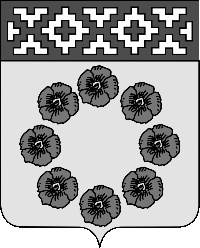 ПОСТАНОВЛЕНИЕАдминистрации Пестяковского муниципального районаИвановской области«___» _______ 2021 г.  №                                                                      пос. ПестякиО ВНЕСЕНИИ ИЗМЕНЕНИЯ В ПОСТАНОВЛЕНИЕ АДМИНИСТРАЦИИ ПЕСТЯКОВСКОГО МУНИЦИПАЛЬНОГО РАЙОНА ОТ 18.02.2016 ГОДА № 46   «ОБ УТВЕРЖДЕНИИ  МУНИЦИПАЛЬНОЙ ПРОГРАММЫ «КОМПЛЕКСНОЕ РАЗВИТИЕ СИСТЕМ КОММУНАЛЬНОЙ ИНФРАСТРУКТУРЫ В ПЕСТЯКОВСКОМ ГОРОДСКОМ ПОСЕЛЕНИИ»Руководствуясь статьей 179.3 Бюджетного кодекса Российской Федерации, в целях приведения действующих муниципальных программ Пестяковского городского поселения в соответствие с постановлением Администрации Пестяковского муниципального района от 12.04.2016 года               № 152 «О переходе к формированию бюджета Пестяковского городского поселения на основе муниципальных программ Пестяковского городского поселения», постановляю:1. Внести в постановление Администрации Пестяковского муниципального района от 18.02.2016 года № 46 «Об утверждении муниципальной программы «Комплексное развитие систем коммунальной инфраструктуры в Пестяковском городском поселении»» изменение, изложив приложение в новой редакции (прилагается).2. Контроль за исполнением настоящего постановления возложить на  начальника отдела муниципального и жилищно-коммунального хозяйства Администрации Пестяковского муниципального района.3. Настоящее постановление вступает в силу со дня его принятия.Глава Пестяковского муниципального района                                           А.В.МановскийПриложениек постановлению администрации Пестяковского муниципального районаот «___» ______ 2021 года №____Приложение к постановлению администрации Пестяковского муниципального районаот 18.02.2016 года № 46Муниципальная программаПестяковского городского поселения«Комплексное развитие систем коммунальной инфраструктуры в Пестяковском городском поселении»Паспорт программы Анализ текущей ситуации в сфере реализации муниципальной программы2.1 Благоустройство и озеленениеБлагоустройство территорий подразумевает под собой комплекс мероприятий по обеспечению требований к техническому состоянию объектов благоустройства, уровню экологии, санитарному и эстетическому облику поселения.Содержание, ремонт имеющихся объектов благоустройства в сложившихся условиях является одной из ключевых задач органов местного самоуправления.Повышение уровня качества среды проживания и временного нахождения, является необходимым условием стабилизации и подъема экономики и повышения уровня жизни населения городского поселения.Поселение занимает территорию площадью 616 га. На территории поселения находятся объекты благоустройства: детские  площадки, открытые водоемы, зеленые насаждения, места массового пребывания людей,кладбище.На территории поселения  расположены два памятника:погибшимвоинам  в годы Великой Отечественной войны и В.И.Ленину. Эти объекты требуют ежегодного ремонта для поддержания  в достойном состоянии.В поселении обслуживаются объекты  уличного освещения, устройства наружного освещения.На территории поселения освещены  45 улиц, количество осветительных элементов - 295 штук. Протяженность освещенных улиц в настоящее время составляет 25,1 км.Постоянно проводятся работы по ремонту и обслуживанию объектов наружного освещения. Но остается проблема в восстановлении имеющегося освещения, реконструкции объектов освещения на улицах поселка, а так же введение новых линий уличного освещения.Организация благоустройства и озеленения территории поселения подразумевает мероприятия по приобретению цветочной рассады и саженцев деревьев и кустарников, посадке и уходу за цветами, окоси газонов, обрезке и спилу деревьев.Существующие участки зеленых насаждений общего пользования и растений недостаточно благоустроены, нуждаются в систематическом уходе: вырезке поросли, уборке аварийных и старых деревьев, подсадке саженцев.Для решения этой проблемы необходимо, чтобы данные работы  выполнялись ежегодно, с привлечением организаций, предприятий и жителей Пестяковского городского поселения. Кроме того, действия участников работ по озеленению  должны быть согласованы между собой. Для передвижения пешеходов предусмотрены тротуары преимущественно в грунтовом исполнении. В центре поселка тротуары в асфальтовом исполнении.  Общая площадь тротуаров- 4 999,4 кв.м., из них  с усовершенствованным покрытием – 4390,0 кв.м.В 2017 году проведены работы по обустройству придомовой территории многоквартирных домов № 29 ул. Гагарина, д. № 6,8,10,11 по ул. Чкалова, д. №6 по ул. Октябрьская и д. №9 по ул. Ленина п. Пестяки.На территории поселения, расположено действующие кладбище площадью 12,4 га.  Кладбище соответствуют санитарно-техническим нормам. Для поддержания кладбища в надлежащем состоянии проводится ряд мероприятий: уборка и вывоз мусора с территории кладбища, уборка перестойных и аварийных деревьев, вырубка кустарников, дератизация и т.д.Большие нарекания вызывает санитарное состояние территории поселения. В настоящее время население Пестяковского городского поселения составляет  3420 чел., в результате их жизнедеятельности образуется немало отходов, требующих  организации сбора и вывоза ТКО. Для решения данной проблемы организован сбор и вывоз твердых бытовых отходов региональным оператором по обращению с твердыми коммунальными отходами.Мероприятия по организации сбора и вывоза ТКО не полностью решили проблему образования несанкционированных свалок. Поэтому для поддержания здоровой экологической обстановки на территории поселения проводятся работы по ликвидации несанкционированных свалок по мере их образования.Одной из проблем благоустройства территории поселения является негативное отношение жителей к элементам благоустройства: приводятся в негодность элементы благоустройства, создаются несанкционированные свалки мусора. Анализ показывает, что проблема заключается в низком уровне культуры поведения жителей поселения  на улицах и во дворах, небрежном отношении к элементам благоустройства. К началу реализации программы достигнуто:- обеспечение качества работы уличного освещения на текущих уровнях;- сохранение текущего уровня качества и объемов содержания улиц, тротуаров и площадей, территорий общего пользования;- ежегодное содержание, уход за зелеными насаждениями на территориях общего пользования;- проведение ежегодного косметического ремонта памятников в поселении.Показатели, характеризующие текущую ситуацию в сфере реализации Программы2.2 Дорожное хозяйствоСуммарная протяжённость автомобильных дорог общего пользования на территории Пестяковского городского поселения составляет 30,9 км, из них с усовершенствованным покрытием – 3,0км.В областной собственности находятся 3,2 км дорог, в том числе асфальтобетонных  - 3, 2 км.В собственности Пестяковского городского поселения 27,7 км дорог. В том числе: - с усовершенствованным покрытием -  3,0 км;	- грунтовых – 24,6 км.Улично-дорожная сеть Пестяковского городского поселения представляет собой сложившуюся сеть улиц и проездов, обеспечивающих внешние и внутренние связи на территории муниципального образования с производственной зоной, с кварталами жилых домов, с общественной зоной.В составе улично-дорожной сети выделены улицы и дороги следующих категорий:- центральные улицы, обеспечивающие связь жилых территорий с общественным центром;-улицы в жилой застройке (жилые улицы). По этим улицам осуществляется транспортная связь внутри жилых территорий и с главными улицами;- проезды.Улично-дорожная сеть поселения состоит в основном из дорог III категории, предназначенных для нескоростного движения. Большинство дорог общего пользования местного значения имеют щебеночное и грунтовое покрытие. Содержание автомобильных дорог осуществляется подрядной организацией по муниципальному контракту. Проверка качества содержания дорог по согласованному графику, в соответствии с установленными критериями.      Отсутствие альтернативных видов транспорта предъявляет большие требования к автомобильным дорогам. Строительства новых автомобильных дорог не производилось более 10 лет. Сохранение автодорожной инфраструктуры осуществлялось только за счет ремонта автодорог с твердым покрытием и грунтовых автодорог. В условиях ограниченного финансирования дорожных работ с каждым годом увеличивается протяженность дорог требующих ремонта.На территории Пестяковского городского поселения расположены 4 моста, из них:- железобетонные -3 ед.;- деревянные- 1 ед.В областной собственности находятся 2 моста, один мост входит в состав дамбы на озере «Пестяковское» и находится в собственности Пестяковского района.Деревянный мост находится в муниципальной собственности МО «Пестяковское городское поселение». Данный мост находится по адресу: п. Пестяки, район ул. Фабричная - ул. Кирова. Год ввода в эксплуатацию - 1970г., общей площадью 171,9 кв.м. Мост имеет три пролета, общая протяженность 19,1 м. Дамба насыпная. Опоры деревянные, устои деревянные с каменной подушкой, верхнее деревянное строение. В 2014 году произведен капитальный ремонт моста.Показатели, характеризующие текущую ситуацию в сфере реализации ПрограммыТаблица 22.3 ВодоснабжениеВ настоящее время основным источником хозяйственно-питьевого, противопожарного и производственного водоснабжения Пестяковскогогородского поселения являются подземные воды.Качество подземных вод соответствует требованиям СанПиН 2.1.4.1074-01 «Питьевая вода. Гигиенические требования к качеству воды централизованных систем питьевого водоснабжения. Контроль качества». Лабораторные исследования и контроль за качеством подземных источников водоснабжения в Пестяковском городском поселении проводит «Центр гигиены и эпидемиологии в Ивановской области в городе Шуя, Шуйском и Савинском районе», отбирая пробы для анализа воды. Раз в год проводится радиационный контроль питьевой воды.Водоснабжение городского поселения организовано от:- централизованной системы, включающей водозаборные и водопроводные сети;- децентрализованных источников - одиночных скважин мелкого заложения, водоразборных колонок, шахтных и буровых колодцев.Данные по охвату населения п. Пестяки услугами центрального водоснабжения по состоянию на 01.01.2020 год приведены в таблице «Данные по обеспечению населения центральным водоснабжениемв Пестяковском городском поселении».Данные по обеспечению населения центральным водоснабжениемв Пестяковском городском поселенииЭксплуатацию сетей водоснабжения на территории Пестяковского городского поселения осуществляет МУП «Пестяковское ЖКХ»Водозабор состоит из 9 скважин (одна скважина находятся в резерве). Сети водоснабжения п. Пестяки закольцованы. Исключение составляет скважина №1, питающая только район улицы Чкалова, который отделен от остальной части города р. Пурешок. Из скважин №1, 5, 6, 8, 9 вода поступает в водонапорные башни, от которых запитаны потребители. Регулировка уровня воды во всех башнях осуществляется автоматически. На 3-х скважинах (№3, 4, 7) установлены частотные преобразователи. Скважина №2 не имеет ни ЧРП, ни водонапорной башни. Её режим - покрытие пиковых нагрузок, а так же резерв. За последние 2 года скважина №2 в работу не вводилась. На данный момент централизованным водоснабжением охвачены следующие объекты: многоквартирные и индивидуальные дома, котельная, школа, детский сад, ЦРБ и т.д. К центральному водоснабжению подключены более 600 частных домов, 33 многоквартирных дома и 76 различных учреждений и организаций. Кроме этого часть потребителей получает воду с 20 водоразборных колонок. Источниками  децентрализованноговодоснабжения населения являются также колодцы, которые в большинстве случаях используются более 15 лет. Незначительная часть населения имеет собственные источники водоснабжения (колодцы, скважины, родники). Муниципальный жилищный фондПри разграничении имущества в рамках реализации Федерального Закона «Об общих принципах организации местного самоуправления в Российской Федерации» в муниципальную собственность Пестяковского городского поселения в 2007 году передан жилищный фонд. В течение ряда лет расходы на капитальный ремонт не предусматривались или планировались в недостаточных объемах, что привело к ухудшению его технического состояния и увеличению физического износа.По состоянию на 01.10.2020 г. муниципальный жилищный  фонд Пестяковского городского поселения составляет 3100 кв. м. общей площадью. Большая часть муниципального жилищного фонда находится в частном секторе и в деревянном исполнении.Показатели, характеризующие текущую ситуацию в сфере реализации ПрограммыТаблица 2Согласно статье 154, части 3 статьи 158 Жилищного кодекса Российской Федерации обязанность по оплате расходов на капитальный ремонт многоквартирных домов возложена на собственников помещений в многоквартирных домах.Переченьуслуги(или)работпокапитальномуремонтуобщегоимуществавмногоквартирныхдомах,расположенныхнатерриторииПестяковского  городского поселения, оказание и (или) выполнение которых финансируются за счет средств фонда капитального ремонта общего имущества в многоквартирном доме, который сформирован исходя из минимального размера взноса на капитальный ремонт, установленного постановлением Правительства Ивановской области, определен в статье 5 Закона Ивановской области от 27.06.2013 № 51-ОЗ «Об организации проведения капитального ремонта общего имущества в многоквартирных домах в Ивановской области».Жилищно-коммунальное хозяйствоОдним из приоритетных направлений Пестяковского городского поселения является обеспечение комфортных условий проживания граждан МО «Пестяковское городское поселение».При анализе социально-демографической обстановки в поселке доля трудоспособного населения   составляет – 1818человек,  при численности населения (за 10 месяцев 2018г.) – 3325 человек. Большую часть населения составляют нетрудоспособные члены семей – дети, престарелые люди. Повышение тарифов на услуги бани,  на услуги предприятий ЖКХ при низком уровне доходов населения вызывает неблагоприятную социальную обстановку.Функционирование в поселке общественной бани является одним из наиболее важных вопросов в сфере коммунально-социального обслуживания населения. Инфраструктура в поселении развита слабо, поэтому работа общественной бани, оказывающей услуги населению по помывкам, убыточна. Услуги, предоставляемые  в среднем96 человекам в неделю,  не могут покрыть расходов на её содержание. Перспективой развития общественной бани на территории поселения является обеспечение санитарно-эпидемиологического благополучия населения. Реализация мероприятий по развитию общественной бани на территории поселения поможет возместить недополученные доходы, связанные с оказанием на территории поселения банных услуг населению по тарифам, установленным органами местного самоуправления поселения, а также, приведет к сохранению объема предоставляемых льготных услуг населению в санитарно-эпидемиологической сфере и, как следствие, обеспечит санитарно-эпидемиологическое благополучие населения поселения.Показатели, характеризующие текущую ситуацию в сфере реализации ПрограммыТаблица 2Энергоэффективность и энергосбережение В соответствии с п. 1 ст. 24 Федерального закона от 23.11.2009 № 261-ФЗ  начиная с 1 января 2010 года государственное (муниципальное) учреждение обязано обеспечить снижение в сопоставимых условиях объема потребленных им воды, дизельного и иного топлива, мазута, природного газа, тепловой энергии, электрической энергии, угля в течение пяти лет не менее чем на пятнадцать процентов от объема фактически потребленного им в 2009 году каждого из указанных ресурсов с ежегодным снижением такого объема не менее чем на три процента.Система жизнеобеспечения современного поселения состоит из многих взаимосвязанных подсистем, обеспечивающих жизненно необходимые для населения функции. Одной из таких подсистем является уличное освещение поселения. Как правило, жителю важно, чтоб зона его конкретного обитания была обеспечена нормальными условиями для проживания и безопасности. Непрерывный рост затрат на энергоносители повышает необходимость проведения эффективных мероприятий по реконструкции уличного освещения, позволяющих значительно сокращать издержки при эксплуатации сетей уличного освещения и обеспечивать энергосбережение в экономично-эффективном режиме. Применение энергосберегающего оборудования принесет значительный экономический эффект.В настоящее время фактическое состояние наружного освещения не отвечает современным требованиям и не удовлетворяет потребности населения в освещении. Учитывая, что состояние и качественное функционирование наружного освещения имеют важное социальное значение, необходимо проведение комплекса мероприятий, направленных на модернизацию уличного освещения.Показатели, характеризующие текущую ситуацию в сфере реализации ПрограммыТаблица 2Поддержка платежеспособного спроса на жильеОбеспечение жильем молодых семейОбеспечение жильем молодых семей – один из инструментов решения демографических проблем поселения. На протяжении многих лет для поселения остается характерной естественная убыль населения. Поддержка молодых семей при решении жилищной проблемы должна стать основой стабильных условий жизни для этой наиболее активной части населения, повлиять на улучшение демографической ситуации в поселении. Показатели, характеризующие текущую ситуацию в сфере реализации ПрограммыПояснения к таблице:отчетные значения целевого индикатора (показателя) № 1 определяются по данным Отдела экономического развития Администрации Пестяковского муниципального района, по количеству молодых семьей, состоящих на учете.отчетные значения целевого индикатора (показателя) № 2 определяются по данным Отдела экономического развития Администрации Пестяковского муниципального района по количеству молодых семьей, проживающих на территории Пестяковского городского поселения.Государственная поддержка граждан в сфере ипотечного жилищного кредитованияКак показывает практика последних лет, ипотечное жилищное кредитование остается одним из самых эффективных способов решения жилищных проблем.  Механизм поддержки граждан, нуждающихся в улучшении жилищных условий реализуется путем предоставления безвозвратной и безвозмездной субсидии для оплаты первоначального взноса при получении ипотечных жилищных кредитов на приобретение жилья или на погашение основной суммы долга и уплату процентов по этим ипотечным жилищным кредитам. Для расширения направлений использования гражданами предоставляемой субсидии, в программе включены субсидии на оплату первоначального взноса или на погашение основного долга и уплату процентов по кредитам, привлеченным в целях приобретения жилого помещения на основании договора уступки прав требования по договору участия в долевом строительстве, а также на погашение основного долга и уплату процентов по рефинансированным кредитам.	Показатели, характеризующие текущую ситуацию в сфере реализации ПрограммыПояснения к таблице: отчетные значения целевого индикатора (показателя) № 1 определяются по данным Отдела экономического развития Администрации Пестяковского муниципального района, по количеству семей, проживающих на территории Пестяковского городского поселения.2.8  Поддержка детей- сирот и детей, оставшихся без попечения родителей.Одной из более актуальных задач в сфере защиты прав детей-сирот и детей, оставшихся без попечения родителей, лиц из числа детей-сирот и детей, оставшихся без попечения родителей, является защита имущественных прав детей-сирот и детей, оставшихся без попечения родителей, лиц из числа детей-сирот и детей, оставшихся без попечения родителей, в том числе обеспечение их жилыми помещениями на территории муниципального образования.Согласно Положения пункта 1 статьи 8.1 Закона Ивановской области от 14.03.1997 N 7-ОЗ "О дополнительных гарантиях по социальной поддержке детей-сирот и детей, оставшихся без попечения родителей, в Ивановской области" с 1 января 2014 года органам местного самоуправления городских округов и поселений, входящих в состав территорий муниципальных районов, переданы государственные полномочия по однократному обеспечению детей-сирот и детей, оставшихся без попечения родителей, лиц из числа детей-сирот и детей, оставшихся без попечения родителей.Основания для предоставления жилых помещений детям-сиротам и детям, оставшимся без попечения родителей, лицам из числа детей-сирот и детей, оставшихся без попечения родителей, отражены в статье 8 Федерального закона от 21 декабря 1996 года № 159-ФЗ «О дополнительных гарантиях по социальной поддержке детей-сирот и детей, оставшихся без попечения родителей».В 2020 году на территории Пестяковского городского поселения приобретено на средства федерального бюджета 1 квартира для одного ребенка из числа детей-сирот и детей, оставшихся без попечения родителей. Всего на эти цели израсходовано 500 000,00 рублей.Дополнительные гарантии прав детей-сирот на жилое помещение относятся к расходным обязательствам субъектов Российской Федерации.Показатели, характеризующие текущую ситуациюв сфере реализации ПрограммыПояснения к таблице: отчетные значения целевого индикатора (показателя) 1.1, 1.2 определяются по данным Администрации Пестяковского муниципального района.Сведения о целевых индикаторах (показателях) программыДля оценки хода реализации Программы и характеристики состояния установленной сферы деятельности определены целевые показатели как для Программы в целом, так и для подпрограмм.  Сведения о целевых индикаторах (показателях) ПрограммыТаблица 3Перечень и количественные значения целевых показателей муниципальной программы носят открытый характер и предусматривают возможность корректировки в случаях их досрочного выполнения (потери актуальности), появления новых технологических и социально-экономических обстоятельств, существенно влияющих на достижение цели муниципальной программы.Приложение № 1 к муниципальной программе«Комплексное развитие систем коммунальной инфраструктуры в  Пестяковском городском поселении»Подпрограмма «Благоустройство территории Пестяковского городского поселения»Паспорт подпрограммы2) Характеристика основных мероприятий подпрограммыДля решения проблем по благоустройству поселения используется комплексный метод, который оказывает положительный эффект на санитарно-эпидемиологическую обстановку в поселении, предотвратит угрозу жизни и безопасности граждан, будет способствовать повышению уровня их комфортного проживания.Подпрограмма предусматривает выполнение основного мероприятия – «Формирование благоприятных и комфортных условий для проживания и отдыха населения Пестяковского городского поселения».Для выполнения основного мероприятия Подпрограмма предусматривает реализацию следующих мероприятий:Содержание и ремонт памятников  погибшим воинам  в ВОВ и В.ЛенинаВ рамках текущего содержания осуществляется ежегодный косметический ремонт памятников.Благоустройство и санитарное содержание территории Пестяковского городского поселения.В рамках данного мероприятия  планируется  проводить:- уборку аварийных и перестойных деревьев на территории поселка;- ремонт мостков для полоскания;- механизированное выкашивание и срезка поросли шириной 1 метр вдоль автомобильных дорог п. Пестяки, территории пешеходных дорожек, а также обкашивание территории стадиона;- ремонт ливневой канализации;-сбор, вывоз и утилизация ТКО на территории поселка, уборка несанкционированных свалок;- приобретение и установка детских игровых площадок, установка ограждений вокруг детских игровых площадок;- приобретение ГСМ, материалов для выполнения работ по благоустройству поселка.-другие мероприятия по благоустройству и санитарному содержанию территории поселения.Содержание кладбищаПланируется  осуществить мероприятия по содержанию кладбища, расположенного на территории п. Пестяки, а именно уборка перестойных и аварийных деревьев, очистка  контейнеров и вывоз мусора, дератизационная  обработка территории кладбища п.Пестяки.Содержание уличного освещенияВ 2021-2023 году планируется осуществлять текущее обслуживание уличного освещения специализированной организацией, ремонт уличного освещения, строительство новых линий уличного освещения согласно проектно-сметной документации. Планируется выполнение проектов на технологическое присоединение уличного освещенияп. Пестяки.Расходы на благоустройство и санитарное содержание территории Пестяковского городского поселенияВ рамках мероприятия проводится оплата по договорам оказания услуг по благоустройству и другие расходные мероприятия по благоустройству и санитарному содержанию территории поселения.Налог на имуществоПроизводиться оплата налога на имущество за объекты благоустройства.Прочие налоги, сборыВ данном мероприятии заложены денежные средства на оплату транспортного налога.Государственная пошлина    Мероприятие выполнено в 2018 году.Целевые индикаторы (показатели) подпрограммы    Реализация Подпрограммы характеризуется целевыми индикаторами (показателями) согласно таблице 2.Перечень целевых индикаторов (показателей) подпрограммыТаблица 2 Пояснения к таблице: Данные о количественных показателях за 2018-2019 годы взяты из годового отчета о деятельности администрации Пестяковского городского поселения, а также из годового статистического отчета о благоустройстве городских населенных пунктов по форме № 1-КХ4)   Ресурсное обеспечение подпрограммыРасходы на реализацию мероприятий представлены в таблице 3 «Ресурсное обеспечение подпрограммы».Ресурсное обеспечение подпрограммы, рублейТаблица 3Приложение № 2 к муниципальной программе«Комплексное развитие систем коммунальной инфраструктуры в Пестяковском городском поселении»Подпрограмма«Ремонт и содержание дорог общего пользования Пестяковского городского поселения»Паспорт подпрограммы2) Характеристика основных мероприятий  подпрограммы.Подпрограмма предусматривает выполнение основного мероприятия – «Содержание и улучшение технического состояния дорог общего пользования Пестяковского городского поселения»Для выполнения основного мероприятия Подпрограмма предусматривает реализацию следующих мероприятий:Ремонт  дорог общего пользования Пестяковского городского поселения В рамках реализации мероприятия проводится ремонт дорог общего пользования. Осуществляется ямочный ремонт как в щебеночном, так и асфальтовом покрытии, а так же ремонт дорог картами, в рамках предусмотренных бюджетом на текущий и плановый год.Содержание дорог общего пользования Пестяковского городского поселения.В рамках текущего содержания осуществляется расчистка автомобильных дорог  общего пользования в зимний период и  профилирование (грейдеровка) в летний период.  3)Целевые индикаторы (показатели) подпрограммыРеализация Подпрограммы характеризуется целевыми индикаторами (показателями) согласно таблице 2.Перечень целевых индикаторов (показателей) подпрограммыТаблица 24)  Ресурсное обеспечение подпрограммыРасходы на реализацию мероприятий представлены в таблице 3 «Ресурсное обеспечение подпрограммы».Ресурсное обеспечение подпрограммы, рублейПриложение № 3 к муниципальной программе«Комплексное развитие систем коммунальной инфраструктуры в Пестяковском городском поселении»Подпрограмма«Ремонт и содержание  муниципального  жилого фонда Пестяковского городского поселения»Паспорт подпрограммыХарактеристика основных мероприятий подпрограммыОдним из приоритетных направлений Пестяковского городского поселения является  обеспечение комфортных условий проживания граждан посредством предоставления гарантированных и надежных услуг по капитальному ремонту жилья, улучшению технического состояния и продления сроков эксплуатации жилищного фонда МО «Пестяковское городское поселение».Подпрограмма предусматривает выполнение основного мероприятия – «Обеспечение комфортного и безопасного жилья Пестяковского городского поселения»Для выполнения основного мероприятия Подпрограмма предусматривает реализацию следующих мероприятий:Капитальный ремонт муниципального жилого помещенияВ 2017-2019 годах планируется осуществить  капитальный ремонт муниципального жилого фонда согласно утвержденному перечню указанному в приложении № 1 к подпрограмме.Адресный перечень муниципальных квартир, подлежащих ремонту, формируется ежегодно исходя из наличия средств, предназначенных на капитальный ремонт муниципального жилого фонда в бюджете Пестяковского городского поселения.Оплата  налога на имуществоПроизводиться оплата налога на имущество за муниципальные квартиры, входящие в реестр муниципальной собственности МО «Пестяковское городское поселение».Содержание и текущий ремонт муниципального жилья, сбор платежей за наем жилья, хранение и ведение технической документации.Для реализации мероприятия необходимо производить:- оплату за общедомовые нужды (электроэнергия) за нераспределенные муниципальные квартиры в многоквартирных домах, где установлен общедомовой прибор учета энергоресурсами;- оплату за содержание мест общего пользования за нераспределенные муниципальные квартиры в многоквартирных домах;- сбор платежей за найм жилья, хранение и ведение технической документации.  Оплата  взносов за капитальный ремонт общедомового имущества, находящегося в муниципальной собственности.Оплата взносов осуществляется ежемесячно на счет регионального оператора, исходя из минимального взноса на капитальный ремонт, установленного постановлением Правительства Ивановской области от 31.12.2013г. № 578-п «Об установлении минимального размера взноса на капитальный ремонт общего имущества в многоквартирных домах,расположенных на территории Ивановской области».Целевые индикаторы (показатели) подпрограммы    Реализация Подпрограммы характеризуется целевыми индикаторами (показателями) согласно таблице 2.Перечень целевых индикаторов (показателей) подпрограммыТаблица 24)  Ресурсное обеспечение подпрограммыРасходы на реализацию мероприятий представлены в таблице 3 «Ресурсное обеспечение подпрограммы».Ресурсное обеспечение подпрограммы, рублейТаблица 3Приложение № 4 к муниципальной программе«Комплексное развитие систем коммунальной инфраструктуры  Пестяковского городского поселения»Подпрограмма «Развитие жилищно-коммунального хозяйства в Пестяковском городском поселении»Паспорт подпрограммыХарактеристика основных мероприятий подпрограммыПодпрограмма предусматривает выполнение основного мероприятия – «Создание условий для реализации полномочий в сфере жилищно-коммунального хозяйства».Для выполнения основного мероприятия Подпрограмма предусматривает реализацию следующего мероприятия:Возмещение части выпадающих доходов от разницы в тарифе общественной бани МУП «Пестяковское ЖКХ»Порядок расходования предоставления и расходования субсидии, предусмотренной бюджетом Пестяковского городского поселения на год, расположенным на территории Пестяковского городского поселения юридическим лицам, индивидуальным предпринимателям, физическим лицам- производителям товаров, работ, услуг по помывке в общих отделениях бань, на  возмещение недополученных доходов, возникающих из-за разницы  между экономически обоснованным тарифом и установленным размером платы населению за одну помывку прилагается к подпрограмме (приложение № 1).Согласно Постановления администрации Пестяковского муниципального района от 01 ноября 2016 года № 583 утвержден экономически обоснованный тариф на услуги общественной бани, предоставляемые населению МУП «Пестяковское ЖКХ» на 1 помывку составляет 271 рублей 47 копеек, который вступает в действие с 1 января 2018 года.  Также с 1 января 2018 года установлен тариф на услуги общественной бани, предоставляемые населению МУП «Пестяковское райбытобъединение»:- для взрослого населения – 120 рублей - для детей в возрасте до 14 лет - 45 рублей.В калькуляцию себестоимости помывки по услугам общественной бани включены расходы по оплате за использованные ресурсы (топливо, водопотребление, водоотведение, электроэнергия), заработная плата работников, налоги, сборыи прочие расходы. 3)Целевые индикаторы (показатели) подпрограммы    Реализация Подпрограммы характеризуется целевыми индикаторами (показателями) согласно таблице 2.Перечень целевых индикаторов (показателей) подпрограммыТаблица 24)  Ресурсное обеспечение подпрограммыРасходы на реализацию мероприятий представлены в таблице 3 «Ресурсное обеспечение подпрограммы».Ресурсное обеспечение подпрограммы, рублейТаблица 3Приложение № 1  к муниципальной программе		«Развитие жилищно-коммунального хозяйства в Пестяковском городском поселении»	ПОРЯДОК	предоставления и расходования субсидии, предусмотренной бюджетом Пестяковского городского поселения, расположенным на территории Пестяковского городского поселения юридическим лицам, индивидуальным предпринимателям, физическим лицам – производителям товаров, работ, услугпо помывке в общих отделениях бань, на возмещение недополученных доходов, возникающих из-за разницы между экономически обоснованным тарифом и установленным  размером платы  населению за одну помывку 1. Настоящий Порядок определяет условия предоставления  субсидии, предусмотренной бюджетом Пестяковского городского поселения предприятиям (организациям), индивидуальным предпринимателям, физическим лицам (далее получатели субсидии) – производителям товаров, работ, услуг,оказывающим услуги по помывке в общих отделениях бань, на возмещение недополученных доходов, возникающих из-за разницы между экономически обоснованным тарифом и размером платы населения за одну помывку, расположенных на территории п. Пестяки, установленным администрацией Пестяковского муниципального района (далее - субсидия).2. Субсидия предоставляется по итогам рассмотрения заявок предприятий, (организаций), индивидуальных предпринимателей, физических лиц  (далее получатели субсидии), оказывающих услуги по помывке в общих отделениях бань.3. Заявления представляются в Аминистрацию Пестяковского  муниципального района в соответствии с установленной формой (приложение № 1).4. Критерии отбора получателей субсидии:4.1.  подача заявления в  соответствии с утвержденной формой;4.2. расположение получателей субсидии   на территории Пестяковского городского поселения;4.3. оказание услуг по помывке в общих отделениях бань, по тарифам, утвержденным для населения нормативными правовыми актами администрации Пестяковского муниципального района.4.4.  непроведение ликвидации организации и отсутствие решения арбитражного суда о признании организации несостоятельным (банкротом) и об открытии конкурсного производства; 4.5. не приостановление деятельности организации в порядке, предусмотренном Кодексом Российской Федерации об административных правонарушениях;  4.6.  наличие в уставе организации в качестве предмета (вида) деятельности указания на выполнение услуг общественной бани.5. Получатель   Субсидии  определяются по итогам рассмотрения представленных заявок, на основании решения Комиссии, оформленного протоколом Администрация Пестяковского муниципального района заключает договор  о предоставлении субсидии (далее – договор). Договор заключается в течение двадцати календарных дней со дня принятия Комиссией решения о предоставлении субсидии. В случае, если участником отбора, в отношении которого по результатам отбора   Комиссией принято решение о представление субсидии, не подписан договор, он считается уклонившимся от заключения договора, и договор заключается со следующим за ним по количеству баллов участником отбора, соответствующим критериям отбора.В случае если от заключения договора уклоняется единственный участник отбора, соответствующий критериям отбора, объявляется новый отбор. 6. Субсидия предоставляется на    возмещение недополученных доходов, возникающих из-за разницы между экономически обоснованными затратами на услуги по помывке в общих отделениях бань и суммарной величиной доходов от оказания услуг по помывке в общих отделениях бань всем категориям граждан (включая льготную) по тарифам, установленных администрацией Пестяковского муниципального района.Экономически обоснованные затраты представляют собой произведение количества граждан, которым оказаны услуги по помывке в общих отделениях бань, и экономически обоснованным (установленным) тарифом на услуги бани.Суммы недополученных доходов от оказания услуг по помывке в общих отделениях бань, подлежащие возмещению из бюджета Пестяковского городского поселения, не могут быть больше фактической суммы убытка от оказания этих услуг по результатам финансово-экономической деятельности предприятия за отчетный финансовый год.Возмещение производится в пределах средств, предусмотренных в бюджете Пестяковского городского поселения на указанные цели.Затраты получателя субсидии, превышающие предусмотренную в бюджете Пестяковского городского поселения сумму субсидии на эти цели, не подлежат возмещению из средств местного бюджета, а производятся за счет собственных средств получателя субсидии.7. Субсидия предоставляется в пределах доведенных лимитов бюджетных обязательств на текущий финансовый год в установленном порядке исполнения бюджета Пестяковского городского поселения по расходам.8. Основанием и условием для предоставления субсидии является договор, заключенный между распорядителем и получателем субсидии в соответствии с законодательством Российской Федерации, в котором должны быть определены следующие обязательства:- целевое назначение субсидии;- условия перечисления субсидии;- обязательство получателя субсидии представлять отчеты о произведенных затратах;- обязательство получателя субсидии о возврате субсидии в случае неисполнения условий ее предоставления;- порядок возврата в текущем финансовом году получателем субсидий остатков субсидий, не использованных в отчетном финансовом году;- положения об обязательной проверке распорядителем бюджетных средств, предоставляющим субсидию и органом муниципального финансового контроля (должностные лица администрации Пестяковского муниципального района, осуществляющие  внутренний муниципальный финансовый контроль) (далее – орган муниципального финансового контроля) соблюдения условий, целей и порядка предоставления субсидий их получателями;- согласие получателя субсидии на осуществление распорядителем бюджетных средств, предоставившим субсидии, и органами муниципального финансового контроля проверок соблюдения получателями субсидий условий, целей и порядка их предоставления;- ответственность сторон за нарушение обязательств договора;- иные положения, регулирующие особенности предоставления субсидии.9.  Расходование субсидии осуществляется в следующем порядке:9.1. Предприятие, оказывающее услуги по помывке в общих отделениях бань, представляет в  финансовый отдел администрации Пестяковского муниципального района:9.1.1. расчет плановой себестоимости одного посещения общего отделения бани, сложившейся при установлении тарифов на услуги бани на текущий финансовый год;9.1.2. справку на возмещение по установленной форме (приложение № 2) и расчет суммы, подлежащей к возмещению из бюджета, по установленной форме (приложение № 3);9.1.3. ежеквартально, не позднее 20 числа месяца, следующего за отчетным: отчетную калькуляцию себестоимости услуг бани, расшифровку результатов финансово-хозяйственной деятельности по подразделениям;9.1.4. ежегодно, до 10 апреля финансового года, следующего за отчетным: бухгалтерский баланс, (форма по ОКУД 071001) отчет о прибылях и убытках (форма по ОКУД 0710002) налоговую декларацию по налогу, уплачиваемому в связи с применением упрощенной системы налогообложения;9.1.5. Иные документы, подтверждающие наличие расходов предприятия от оказания услуг по помывке в общих отделениях бань, а также документы в соответствии с запросами органов, уполномоченных осуществлять контроль и надзор в сфере предоставления и расходования субсидии.9.2. Финансовый отдел   администрации Пестяковского муниципального района  в течении пяти рабочих дней осуществляет проверку документов, представленных получателем субсидии и в соответствии с заключенным договором производит перечисление сумм субсидии в пределах имеющихся ассигнований.Субсидия предоставляется в целых рублях. Значения стоимостных показателей менее 50 копеек (0,5 единицы) отбрасываются, а 50 копеек (0,5 единицы) и более округляются до полного рубля (целой единицы).10. Допускается авансовое перечисление сумм субсидии.11. Субсидия носит целевой характер и не может быть использована на другие цели.В случае установления распорядителем или органом муниципального финансового контроля факта нецелевого использования бюджетных средств, предприятие – получатель субсидии возвращает в местный бюджет  сумму субсидии, использованную не по целевому назначению, в течение 10 рабочих дней с момента получения соответствующего акта проверки. При расторжении договора по инициативе главного распорядителя в связи с нарушением другой стороной обязательств и условий предоставления субсидии предприятие – получатель субсидии возвращает неиспользованные средства в бюджет Пестяковского городского поселения в течение 10 рабочих дней с момента получения письменного уведомления об этом.Остаток субсидии, не использованный в отчетном финансовом году, предприятие - получатель субсидии возвращает в бюджет Пестяковского городского поселения не позднее 31 мая  текущего финансового года, в случаях, предусмотренных договором о предоставлении субсидии.Не возвращенные в установленный срок субсидии подлежат взысканию  распорядителем в соответствии с законодательством Российской Федерации.12. Ответственность за полноту и достоверность предоставляемой информации, за целевое использование субсидии возлагается на руководителя предприятия – получателя субсидии.13. Распорядитель бюджетных средств, предоставляющий субсидию, и орган муниципального финансового контроля осуществляют проверку соблюдения условий, целей и порядка предоставления субсидий их получателями.Приложение № 1к  Порядку предоставления и расходования субсидии, предусмотренной бюджетом Пестяковского городского поселения, расположенным на территории Пестяковского городского поселения  юридическим лицам, индивидуальным предпринимателям, физическим лицам – производителям товаров, работ, услуг   по помывке в общих отделениях бань, на возмещение недополученных доходов, возникающих из-за разницы между экономически обоснованным тарифом и установленным  размером платы  населению за одну помывку Главе Пестяковского муниципального района  от____________________________________________,                      (полное наименование организации)                                                           ______________________________________________                                                                                                                     _______________________________________________         (адрес местонахождения организации, телефон)ЗАЯВЛЕНИЕоб участии в отборе для предоставления из бюджета Пестяковского городского субсидий юридическим лицам (за исключением субсидий государственным (муниципальным) учреждениям), индивидуальным предпринимателям, физическим лицам - производителям товаров, работ, услуг в целях возмещения недополученных доходов, возникающих из-за разницы  между экономически обоснованным тарифом и установленным размером платы  населению за одну помывку в общих отделениях бань, расположенных на территории Пестяковского городского поселения     __________________________________________________________________________________(полное наименование организации)подает заявку на участие в отборе для получения субсидии на возмещение недополученных доходов, возникающих из-за разницы  между экономически обоснованным тарифом и установленным размером платы  населению за одну помывку в общих отделениях бань, расположенных на территории Пестяковского городского поселения   на  условиях,  изложенных  в Порядке   предоставления из бюджета Пестяковского городского поселения   субсидий юридическим лицам (за исключением субсидий государственным (муниципальным) учреждениям), индивидуальным предпринимателям, физическим лицам - производителям товаров, работ, услуг и Порядке проведения отбора для   предоставления из бюджета Пестяковского городского поселения субсидий юридическим лицам (за исключением субсидий государственным (муниципальным) учреждениям), индивидуальным предпринимателям, физическим лицам - производителям товаров, работ, услуг в целях возмещения недополученных доходов, и (или) финансового обеспечения (возмещения) затрат в связи с производством (реализацией) товаров, работ, услуг, расположенных на территории Пестяковского городского поселения. В случае прохождения отбора _________________________________________________(полное наименование организации)обязуется подписать договор  о предоставлении субсидии.____________________________________________________________________подтверждает, что: (полное наименование организации)не находится в процессе ликвидации и в отношении нее (него) отсутствуют решения арбитражного суда о признании банкротом и об открытии конкурсного производства; деятельность  не  приостановлена  в  порядке,   предусмотренном Кодексом Российской Федерации об административных правонарушениях; отсутствует задолженность по начисленным налогам, сборам и иным обязательным платежам в бюджеты любого уровня или государственные внебюджетные фонды за прошедший календарный год, размер которой превышает 25 процентов балансовой стоимости активов организации по данным бухгалтерской отчетности за последний завершенный отчетный период; отсутствуют сведения об организации в реестре недобросовестных поставщиков. Сведения об организации, подавшей заявку: Полное и сокращенное наименование организации  Юридический адрес организации                                      Фактический адрес организации                                      Почтовый адрес организации                                         Дата  государственной регистрации в качестве юридического лица, номер свидетельства о регистрации                          Контактные телефоны  Идентификационный номер налогоплательщика/КПП; Расчетные счета организации;                                 ФИО  руководителя, должность;Наименование налоговой инспекции, в которой состоит на учете организация                             Перечень прилагаемых документов: Руководитель организации __________________  _____________________________                                                         (подпись)                                      (ФИО)М.П.                     «___» __________ 20__ г.Приложение № 2к Порядку предоставления и расходования субсидии, предусмотренной бюджетом Пестяковского городского поселения, расположенным на территории Пестяковского городского поселения  юридическим лицам, индивидуальным предпринимателям, физическим лицам – производителям товаров, работ, услуг   по помывке в общих отделениях бань, на возмещение недополученных доходов, возникающих из-за разницы между экономически обоснованным тарифом и установленным  размером платы  населению за одну помывку,Реквизиты организацииисх. № ______  от«____» __________ 20___ г.                                            СПРАВКАо сумме, подлежащей возмещению из бюджета Пестяковского городского поселенияпо договору № ____ от ____________________за __________________________________(месяц, квартал)Руководитель предприятия                          подпись Гл. бухгалтер                                                 подписьМ.п.Приложение № 3к Порядку предоставления и расходования субсидии, предусмотренной бюджетом Пестяковского городского поселения, расположенным на территории Пестяковского городского поселения  юридическим лицам, индивидуальным предпринимателям, физическим лицам – производителям товаров, работ, услуг   по помывке в общих отделениях бань, на возмещение недополученных доходов, возникающих из-за разницы между экономически обоснованным тарифом и установленным  размером платы  населению за одну помывку,РАСЧЕТсуммы недополученных доходовот оказания _______________________________ услуг населению(наименование предприятия)по помывке в общих отделениях бани, подлежащей возмещению из бюджета Пестяковского городского поселенияза ____________________________ 20____ г.(месяц, квартал)Руководитель предприятия                          подпись Гл. бухгалтер                                                 подписьМ.п.Приложение № 5 к муниципальной программе«Комплексное развитие систем коммунальной инфраструктуры в Пестяковском городском поселении»Подпрограмма «Обеспечение населения Пестяковского городского поселения чистой питьевой водой»Паспорт подпрограммыХарактеристика основных мероприятий подпрограммыПодпрограмма предусматривает выполнение основного мероприятия – «Ремонт систем водоснабжения на территории Пестяковского городского поселения».Для выполнения основного мероприятия Подпрограмма предусматривает реализацию  мероприятий по реконструкции объектов с высоким уровнем износа, а именно:Капитальный ремонт центральной системы водоснабженияСтроительство новых источников водоснабжения на базе новых технологий и оборудованияПроведение мероприятий по дезинфекции шахтных колодцевПроведение лабораторных исследований качества питьевой воды  из источников нецентрализованного водоснабженияВ соответствии с санитарными правилами и нормами СанПиН 2.1.4.1175-02 «Гигиенические требования к качеству воды нецентрализованного водоснабжения. Санитарная охрана источников» ежегодно заключается договор с Филиалом ФБУЗ «Центр гигиены и эпидемиологии в Ивановской области в городе Шуя, Шуйском и Савинском районах» на  проведение лабораторных исследований качества питьевой воды из 6 шахтных колодцев и 17 трубчатых колодцев 2 раза в год.Оплата налога на имущество.Информирование населения о  результатах лабораторных исследований качества питьевой воды в соответствии с частью 10 статьи 23 Федерального закона от 7 декабря 2011 года N 416-ФЗ "О водоснабжении и водоотведении".На основе проведенного анализа технического состояния системы водоснабжения на территории Пестяковского городского поселения, определен Перечень основных мероприятий Подпрограммы. (Приложение 1 к Подпрограмме).  3)Целевые индикаторы (показатели) подпрограммыРеализация Подпрограммы характеризуется целевыми индикаторами (показателями) согласно таблице 2.Перечень целевых индикаторов (показателей) подпрограммыТаблица 2Пояснения к таблице: отчетные значения целевых индикаторов определяются по данным отдела муниципального и жилищно-коммунального хозяйства Администрации Пестяковского муниципального района.4)  Ресурсное обеспечение подпрограммыРасходы на реализацию мероприятий представлены в таблице 3 «Ресурсное обеспечение подпрограммы»Ресурсное обеспечение подпрограммы, рублейТаблица 3Приложение № 6 к муниципальной программе«Комплексное развитие систем коммунальной инфраструктуры вПестяковском городском поселении»Подпрограмма « Энергоэффективность и энергосбережениев Пестяковском городском поселении»Паспорт подпрограммыХарактеристика основных мероприятий подпрограммыПодпрограмма предусматривает выполнение основного мероприятия – «Энергосбережение и повышение энергетической эффективности».Для выполнения основного мероприятия Подпрограмма предусматривает реализацию:1. Мероприятий по энергосбережению и повышению энергетической эффективности:1.1. Приобретение энергосберегающих лампочек в муниципальных  учреждениях культуры Пестяковского городского поселения.В целях реализации мероприятия будет произведена замена обычных ламп накаливания энергосберегающими.2. Приобретение энергосберегающих светильников для уличного освещения п. ПестякиВ целях снижения бюджетных расходов на оплату электроэнергии планируется приобретение  энергосберегающих светильников и замена устаревших и вышедших из строя светильников уличного освещения на современные.Мероприятия по энергосбережению и повышению энергетической эффективности на  год представлены согласно таблице 3 к подпрограмме.Организационные мероприятия в сфере энергосбережения и повышения энергетической эффективности.2.1.Установление лимитов (норм) с учетом снижения объемов потребления энергетических ресурсов в соответствии с требованиями федерального законодательства;Проведение мониторинга потребления энергетических ресурсов;Обеспечение закупок товаров для муниципальных нужд, соответствующих требованиям энергетической эффективности.Выполнение мероприятия осуществляется в рамках текущей деятельности муниципальных учреждений и не требует дополнительного финансирования.3)Целевые индикаторы (показатели) подпрограммыРеализация Подпрограммы характеризуется целевыми индикаторами (показателями) согласно таблице 2.Перечень целевых индикаторов (показателей) подпрограммыТаблица 24)  Ресурсное обеспечение подпрограммы Расходы на реализацию мероприятий представлены в таблице 3 «Ресурсное обеспечение подпрограммы».Ресурсное обеспечение подпрограммы, рублейТаблица 3Приложение № 7 к муниципальной программе«Комплексное развитие систем коммунальной инфраструктуры в Пестяковском городском поселении»Подпрограмма «Обеспечение жильем молодых семей»Паспорт подпрограммыХарактеристики основных мероприятийНастоящая подпрограмма (далее – Подпрограмма) предусматривает выполнение основного мероприятия – «Поддержка молодых семей в улучшении жилищных условий». Для реализации основного мероприятия выполняются  следующих мероприятий:Участие Администрации Пестяковского муниципального района в конкурсном отборе муниципальных образований  Ивановской области на получение средств федерального и областного бюджетов в рамках реализации подпрограммы «Обеспечение жильем молодых семей» государственной программы ««Обеспечение доступным и комфортным жильем населения Ивановской области»» (далее – конкурсный отбор муниципальных образований Ивановской области) Мероприятие предусматривает ежегодную подготовку и представление заявки на участие в конкурсном отборе муниципальных образований Ивановской области в порядке, установленном государственным заказчиком подпрограммы на региональном уровне.В случае успешного прохождения конкурсного отбора, осуществляется заключение на региональном уровне с Департаментом строительства и архитектуры Ивановской области соглашение о предоставлении в соответствующем году субсидии из федерального и областного бюджетов бюджету Пестяковского муниципального района на предоставление социальных выплат молодым семьям на приобретение (строительство) жилья (далее – Субсидия из федерального и областного бюджетов на софинансирование Подпрограммы). 2. Признание молодой семьи имеющей достаточные доходы, позволяющие получить кредит, либо иные денежные средства для оплаты расчетной (средней) стоимости жилья в части, превышающей размер предоставляемой социальной выплаты.3. Признание членов молодой семьи участниками Подпрограммы, изъявившими желание получить социальную выплату в планируемом году.4. Формирование  списка молодых семей – участников Подпрограммы, изъявивших желание получить социальную выплату в планируемом году.5. Определение ежегодно объема бюджетных ассигнований, выделяемых из местного бюджета на реализацию мероприятий Подпрограммы.6. Предоставление социальных выплат молодым семьям на приобретение (строительство) жилого помещения:- Субсидии из федерального и областного бюджетов бюджету Пестяковского  муниципального района на софинансирование расходных обязательств на  предоставление социальных выплат молодым семьям на приобретение (строительство) жилого помещения;- Субсидии гражданам из бюджета Пестяковского городского поселения на софинансирование расходных обязательств на  предоставление социальных выплат молодым семьям на приобретение (строительство) жилого помещения7.Реализация обязательств по оплате Свидетельств, выданных участникам Подпрограммы в прошедшем году.Предоставление социальных выплат молодым семьям по оплате Свидетельств, выданных, но не реализованных участниками Подпрограммы в прошедшем году8. Предоставление дополнительной социальной выплаты молодым семьям за счет средств местного бюджета в размере 5 процентов расчетной (средней) стоимости жилья при рождении (усыновлении) одного и более ребенка. 9. Заключение соглашений с банками для обслуживания средств субсидий участников Подпрограммы 10. Выдачу молодым семьям в установленном порядке свидетельств о праве на получение социальной выплаты на приобретение жилого помещения или строительство индивидуального жилого дома (далее – Свидетельств), исходя из объемов бюджетных ассигнований, предусмотренных на эти цели в местном бюджете, в том числе субсидий из бюджета Ивановской области, в соответствии с правилами предоставления молодым семьям социальных выплат на приобретение (строительство) жилья и их использования 11. Ведение учета, мониторинга и контроля реализации Подпрограммы, которое предусматривает:а) организацию учета молодых семей, участвующих в Подпрограмме.б) проведение мониторинга и оценки хода выполнения Подпрограммы.в) подготовка и представление информационно-аналитических и отчетных материалов Департаменту строительства и архитектуры Ивановской области. Отдел экономического развития Администрации Пестяковского муниципального района осуществляет формирование и представление Департаменту строительства и архитектуры Ивановской области:- отчетности, предусмотренной соглашением о предоставлении в соответствующем году Субсидии из федерального и областного бюджетов на софинансирование Подпрограммы;12. Проведение информационно-разъяснительной работы в средствах массовой информации по освещению целей и задач Подпрограммы Мероприятие предусматривает публикацию статей в печатных средствах массовой информации, выступление представителей Администрации Пестяковского муниципального района Ивановской области в электронных средствах массовой информации по освещению цели и задач реализации настоящей Подпрограммы.Целевые индикаторы (показатели) подпрограммыВ случае получения Пестяковским  муниципальным районом Ивановской области субсидий из федерального и областного бюджетов на реализацию настоящей Подпрограммы, число молодых семей, получивших государственную и муниципальную поддержку в решении жилищной проблемы к 2021 году составит 2 молодые семьи.Перечень целевых индикаторов (показателей) подпрограммыТаблица 24)  Ресурсное обеспечение подпрограммы  Расходы на реализацию мероприятий представлены в таблице 3 «Ресурсное обеспечение подпрограммы».Ресурсное обеспечение подпрограммы, рублейТаблица 3Приложение № 8 к муниципальной программе«Комплексное развитие систем коммунальной инфраструктуры в		Пестяковском городском поселении»Подпрограмма«Государственная и муниципальная поддержка граждан в сфере ипотечного жилищного кредитования»1.Паспорт подпрограммыХарактеристика основных мероприятий подпрограммыВ рамках Подпрограммы предусмотрены субсидии из бюджета Ивановской области бюджету Пестяковского муниципального района Ивановской области в целях предоставления субсидий гражданам - участникам Подпрограммы на оплату первоначального взноса при получении ипотечного жилищного кредита или на погашение основной суммы долга и уплату процентов по ипотечному жилищному кредиту (в том числе рефинансированному) (далее - Субсидии муниципальным образованиям, Субсидии гражданам).Также в рамках Подпрограммы за счет средств местного бюджета – участников Подпрограммы предусмотрены дополнительные субсидии в размере 5 процентов расчетной стоимости жилья, гражданам – участникам Подпрограммы на погашение основной суммы долга и уплату процентов по ипотечному жилищному кредиту (в том числе рефинансированному), привлеченному в целях приобретения жилого помещения на основании договора участия в долевом строительстве или договора уступки прав требования по договору участия в долевом строительстве (далее – дополнительная субсидия). Дополнительная субсидия предоставляется гражданам – участникам Подпрограммы, получившим свидетельства о предоставлении субсидии на оплату первоначального взноса при получении ипотечного жилищного кредита (на погашение основной суммы долга и уплату процентов по ипотечному жилищному кредиту (в том числе рефинансированному)) (далее – Свидетельство) в соответствии с распределенными Субсидиями муниципальным образованиям Ивановской области на финансовое обеспечение реализации Подпрограммы.Подпрограмма предусматривает выполнение основного мероприятия – «Поддержка граждан в улучшении жилищных условий». Субсидия гражданам на оплату первоначального взноса при получении ипотечного жилищного кредита или на погашение основной суммы долга и уплату процентов по ипотечному жилищному кредиту  включает: - субсидию из областного бюджета бюджету Пестяковского муниципального района в целях предоставления субсидий гражданам на оплату первоначального взноса при получении ипотечного жилищного кредита или на погашение основной суммы долга и уплату процентов по ипотечному жилищному кредиту (в том числе рефинансированному). - субсидию гражданам на софинансирование расходных обязательств на  предоставления субсидий гражданам на оплату первоначального взноса при получении ипотечного жилищного кредита или на погашение основной суммы долга и уплату процентов по ипотечному жилищному кредиту (в том числе рефинансированному).- предоставление гражданам дополнительных субсидий в размере 5 % расчетной стоимости жилья, на погашение основной суммы долга и уплату процентов по ипотечному жилищному кредиту (в том числе рефинансированному), привлеченному в целях приобретения жилого помещения на основании договора участия в долевом строительстве или договора уступки прав требования по договору участия в долевом строительстве.- привлечение собственных или заемных денежных средств граждан.Для выполнения основного мероприятия Подпрограмма предусматривает реализацию следующих мероприятий:Софинансирование на предоставление субсидий гражданам на оплату первоначального взноса при получении ипотечного жилищного кредита или на погашение основной суммы долга и уплату процентов по ипотечному жилищному кредиту (в том числе рефинансированному).Предоставление дополнительных социальных выплат в размере 5 % расчетной стоимости жильяПривлечение собственных или заемных денежных средств граждан  3. Целевые индикаторы (показатели) подпрограммыВ результате реализации Подпрограммы за период с 2017 года по 2021 годы 4 семьи улучшат жилищные условия с помощью мер государственной и муниципальной поддержки в сфере ипотечного жилищного кредитования.Таблица 2.Пояснения к таблице: отчетные значения целевого индикатора (показателя)  определяются по данным Отдела экономического развития Администрации Пестяковского муниципального района.4)  Ресурсное обеспечение подпрограммы     Расходы на реализацию мероприятий представлены в таблице 3 «Ресурсное обеспечение подпрограммы».Ресурсное обеспечение подпрограммы, рублейТаблица 3                 * Примечание: объем бюджетных ассигнований за счет средств областного бюджета уточняется при доведении лимита бюджетных обязательствПриложение № 9 к муниципальной программе«Комплексное развитие систем коммунальной инфраструктуры вПестяковском городском поселении»Подпрограмма«Предоставление жилых помещений детям-сиротам и детям, оставшимся без попечения родителей, лицам из их числа по договорам найма специализированных жилых помещений»1.Паспорт подпрограммыХарактеристика основных мероприятий подпрограммыПодпрограмма предусматривает выполнение основного мероприятия – «Поддержка детей-сирот и детей, оставшихся без попечения родителейв улучшении жилищных условий». Мероприятие направлено на реализацию государственного полномочия Ивановской области, переданного на муниципальный уровень Законом Ивановской области от 14.03.1997 N 7-ОЗ «О дополнительных гарантиях по социальной поддержке детей-сирот и детей, оставшихся без попечения родителей, в Ивановской области».В рамках мероприятия планируется приобретение на городском рынке недвижимости жилых помещений (жилые дома, квартиры), расположенных на территории Пестяковского городского поселения и благоустроенных применительно к условиям Пестяковского городского поселения, по нормам предоставления площади жилого помещения по договору социального найма, установленным решением Пестяковского городского Совета от 11.10.2007 года № 159 «Об утверждении порядка ведения учета граждан в качестве нуждающихся в жилых помещениях, предоставляемых по договорам социального найма, и предоставления таким гражданам жилых помещений по договорам социального найма на территории Пестяковского городского поселения Пестяковского муниципального района». Также жилые помещения должны отвечать санитарным и техническим правилам и нормам, иным требованиям законодательства.Право собственности муниципального образования «Пестяковское городское поселение Пестяковского муниципального района» на приобретенные жилые помещения подлежит государственной регистрации. Указанные жилые помещения предоставляются по договорам найма специализированных жилых помещений лицам, указанным в выписке из сводного списка детей-сирот, детей, оставшихся без попечения родителей, лиц из числа детей-сирот и детей, оставшихся без попечения родителей, которые подлежат обеспечению жилыми помещениями, ведение которого осуществляет Департамент социальной защиты населения Ивановской области.Приобретение жилых помещений проводится согласно Порядка расходования субвенции бюджета Пестяковского городского поселения Пестяковского муниципального района Ивановской области на осуществление переданных государственных полномочий по однократному обеспечению  детей-сирот и детей, оставшихся без попечения родителей, лиц из числа детей-сирот и детей, оставшихся без попечения родителей, благоустроенными жилыми помещениями специализированного жилищного фонда по договорам найма специализированных жилых помещений, в рамках реализации государственной программы Ивановской области «Социальная поддержка граждан в Ивановской области  согласно приложения № 1 к подпрограмме и Порядком предоставления жилых помещений муниципального специализированного жилищного фонда, утвержденным решением Пестяковского городского Совета от 28.07.2009 года № 345(в действующей редакции).Финансовое обеспечение мероприятия осуществляется за счет субвенций областного бюджета, предоставляемых бюджетам городских округов и поселений, входящих в состав территорий муниципальных районов, на обеспечение предоставления жилых помещений детям-сиротам и детям, оставшимся без попечения родителей, лицам из их числа по договорам найма специализированных жилых помещений.3. Целевые индикаторы (показатели) подпрограммыВ результате реализации Подпрограммы в 2017 году по 2020 год будет приобретено и предоставлено 1 специализированное жилое помещение детям-сиротам и детям, оставшимся без попечения родителей, лицам из их числа.4)  Ресурсное обеспечение подпрограммы     Расходы на реализацию мероприятий представлены в таблице 3 «Ресурсное обеспечение подпрограммы».Ресурсное обеспечение подпрограммы, рублейТаблица 3
Приложение № 1 к  подпрограмме«Предоставление жилых помещений детям- сиротам и детям, оставшимся без попечения родителей, лицам из их числа по договорам найма специализированных жилых помещений»ПОРЯДОК расходования субвенции на приобретение жилья для детей-сирот и детей, оставшихся без попечения родителей, лиц из числа детей-сирот и детей, оставшихся без попечения родителей1.1. Настоящий Порядок определяет правила расходования средств федерального и областного бюджетов на приобретение жилья для детей-сирот и детей, оставшихся без попечения родителей, лиц из числа детей-сирот и детей, оставшихся без попечения родителей, в соответствии с Жилищным кодексом Российской Федерации, Федеральным законом Российской Федерации от 21.12.1996 N 159-ФЗ «О дополнительных гарантиях по социальной поддержке детей-сирот и детей, оставшихся без попечения родителей», Законом Ивановской области от 14.03.1997 N 7-ОЗ «О дополнительных гарантиях по социальной поддержке детей-сирот и детей, оставшихся без попечения родителей, в Ивановской области» (далее - Закон), в рамках реализации государственной программы Ивановской области "Социальная поддержка граждан в Ивановской области", утвержденной постановлением Правительства Ивановской области от 15.10.2013 N 393-п, и муниципальной программы «Комплексное развитие систем коммунальной инфраструктуры в Пестяковском городском поселении», утвержденной постановлением Администрации Пестяковского муниципального района от 18.02.2016 N 46.1.2. Главным распорядителем бюджетных средств является Администрация Пестяковского муниципального района (далее - Администрация).1.3. Жилые помещения, приобретаемые на основании настоящего Порядка, предоставляются детям-сиротам и детям, оставшимся без попечения родителей, лицам из числа детей-сирот и детей, оставшихся без попечения родителей, которые не являются нанимателями жилых помещений по договорам социального найма или членами семьи нанимателя жилого помещения по договору социального найма либо собственниками жилых помещений, а также детям-сиротам и детям, оставшимся без попечения родителей, лицам из числа детей-сирот и детей, оставшихся без попечения родителей, которые являются нанимателями жилых помещений по договорам социального найма или членами семьи нанимателя жилого помещения по договору социального найма либо собственниками жилых помещений, в случае, если их проживание в ранее занимаемых жилых помещениях признается невозможным.1.4. Под приобретаемыми жилыми помещениями в настоящем Порядке понимаются жилые дома, квартиры, расположенные на территории Пестяковского городского поселения, пригодные для постоянного проживания, благоустроенные применительно к условиям Пестяковского городского поселения, общей площадью 33 квадратных метра, отвечающие санитарным и техническим правилам и нормам, требованиям пожарной безопасности, экологическим и иным требованиям законодательства (далее - жилые помещения).Требования к жилым помещениям определяются в документации об электронном аукционе, документации о проведении запроса предложений в соответствии с положениями Федерального закона от 05.04.2013 N 44-ФЗ "О контрактной системе в сфере закупок товаров, работ, услуг для обеспечения государственных и муниципальных нужд" (далее - Федеральный закон от 05.04.2013 N 44-ФЗ).2. Порядок приобретения жилых помещений2.1. Жилое помещение приобретается в муниципальную собственность на основании муниципального контракта на покупку жилого помещения, заключаемого по итогам проведения электронного аукциона, а в случаях, предусмотренных положениями Федерального закона от 05.04.2013 N 44-ФЗ, - по итогам проведения запроса предложений. Приобретенные жилые помещения включаются в реестр муниципального имущества МО «Пестяковское городское поселение Пестяковского муниципального района», в муниципальный специализированный жилищный фонд.2.2. Планирование закупок осуществляется исходя из определенных целей осуществления закупок, посредством формирования, утверждения и ведения планов закупок и планов-графиков.2.3. Заказчиком при закупке жилого помещения является Администрация.2.4. Администрация осуществляет действия, направленные на государственную регистрацию права муниципальной собственности на приобретаемое жилое помещение.2.5. Предметом муниципального контракта являются жилые помещения, указанные в пункте 1.4 настоящего Порядка.2.6. Начальная (максимальная) цена контракта определяется и обосновывается посредством применения метода сопоставимых рыночных цен (анализа рынка) в соответствии с разделом III Методических рекомендаций по применению методов определения начальной (максимальной) цены контракта, цены контракта, заключаемого с единственным поставщиком (подрядчиком, исполнителем), утвержденных Приказом Минэкономразвития России от 02.10.2013 N 567.2.7. Оплата за приобретаемое жилое помещение для лиц, указанных в пункте 1.3 настоящего Порядка, производится Администрацией в пределах средств, предусмотренных сводной бюджетной росписью бюджета Пестяковского городского поселения на соответствующий год и лимитами бюджетных обязательств:- с лицевого счета Администрации, открытого в  Управлении Федерального казначейства Ивановской области, за счет субвенции из областного бюджета в рамках реализации государственной программы Ивановской области "Социальная поддержка граждан в Ивановской области" (средства областного бюджета);- с лицевого счета Администрации, открытого в Управлении Федерального казначейства по Ивановской области (средства федерального бюджета).2.8. При наличии аванса оплата аванса за приобретаемое жилое помещение осуществляется при предоставлении следующих документов:- муниципальный контракт на покупку жилого помещения;- передаточный акт;- информация о заключении контракта (его изменении).Окончательная оплата за приобретаемое жилое помещение осуществляется при наличии указанных выше документов, а также выписки из Единого государственного реестра прав на недвижимое имущество и сделок с ним, удостоверяющей проведенную государственную регистрацию перехода права собственности на жилое помещение к МО «Пестяковское городское поселение Пестяковского муниципального района».2.9. При отсутствии аванса оплата за приобретаемое жилое помещение осуществляется при наличии следующих документов:- муниципальный контракт на покупку жилого помещения;- передаточный акт;- информация о заключении контракта (его изменении);- выписка из Единого государственного реестра прав на недвижимое имущество и сделок с ним, удостоверяющая проведенную государственную регистрацию перехода права собственности на жилое помещение к городскому округу Иваново.2.10. Расходование средств федерального и областного бюджета на вышеуказанные цели осуществляется по мере их поступления.2.11. В случае если электронный аукцион признан несостоявшимся в связи с тем, что по окончании срока подачи заявок на участие в таком аукционе не подано ни одной заявки на участие в нем или по результатам рассмотрения первых частей заявок на участие в таком аукционе аукционная комиссия приняла решение об отказе в допуске к участию в нем всех его участников, подавших заявки на участие в таком аукционе, а также в связи с тем, что аукционной комиссией принято решение о несоответствии требованиям, установленным документацией об электронном аукционе, всех вторых частей заявок на участие в нем, или в случае уклонения победителя электронного аукциона от заключения контракта Адмимнистрация вносит изменения в план-график (при необходимости также в план закупок) и осуществляет закупку путем проведения запроса предложений в соответствии с пунктом 8 части 2 статьи 83 Федерального закона от 05.04.2013 N 44-ФЗ (при этом объект закупки не может быть изменен) или проводит электронный аукцион в соответствии с положениями Федерального закона от 05.04.2013 N 44-ФЗ.2.12. В случае если электронный аукцион или запрос предложений признаны несостоявшимися в соответствии с частями 1 - 3.1 статьи 71, частью 18 статьи 83 Федерального закона от 05.04.2013 N 44-ФЗ, Администрация заключает муниципальный контракт с единственным поставщиком в соответствии с положениями пункта 25 части 1 статьи 93 Федерального закона от 05.04.2013 N 44-ФЗ.3. Порядок предоставления жилого помещения3.1. Жилые помещения, приобретенные на основании настоящего Порядка, предоставляются лицам, указанным в пункте 1.3 настоящего Порядка, по договорам найма специализированного жилого помещения, по нормам предоставления площади жилого помещения по договорам социального найма.3.2. Предоставление жилых помещений лицам, указанным в пункте 1.3 настоящего Порядка, осуществляется Управлением муниципального хозяйства Администрации Пестяковского муниципального района на основании решения Пестяковского городского Совета от 28.07.2009 года № 345 «Об утверждении порядка предоставления жилых помещений муниципального специализированного жилищного фонда».4. Заключительные положения4.1. Ответственность за соблюдение настоящего Порядка и целевое использование выделенных бюджетных средств возлагается на Администрацию.4.2. Администрация представляет ежеквартально, не позднее 5 числа месяца, следующего за отчетным, в Департамент социальной защиты населения Ивановской области список лиц, которым предоставлено жилье, приобретенное за счет средств субвенций; отчет об использовании субвенций, выделенных из областного бюджета на обеспечение детей-сирот и детей, оставшихся без попечения родителей, лиц из числа детей-сирот и детей, оставшихся без попечения родителей, жилыми помещениями специализированного жилищного фонда по договорам найма специализированных жилых помещений, в рамках реализации государственной программы Ивановской области "Социальная поддержка граждан в Ивановской области" (отчет за 4 квартал 2017года предо ставления до 25 декабря)Наименование Программы«Комплексное развитие систем коммунальной инфраструктуры в Пестяковском городском поселении»Сроки реализации программы2018-2023 годыПеречень подпрограмм1.«Благоустройство территории Пестяковского городского поселения»;2. «Ремонт и содержание дорог общего пользования Пестяковского городского поселения»;3.«Ремонт и содержание муниципального жилого фонда  Пестяковского городского поселения»;4.«Развитие жилищно-коммунального хозяйства в Пестяковском городском поселении»;5. «Обеспечение населения Пестяковского городского поселения чистой питьевой водой»;6. «Энергоэффективность и энергосбережение  в Пестяковском городском поселении»7. «Обеспечение жильем молодых семей»;8. «Государственная и муниципальная поддержка граждан в сфере ипотечного жилищного кредитования»9. «Предоставление жилых помещений детям – сиротам и детям, оставшимся без попечения родителей, лицам из их числа по договорам найма специализированных жилых помещений»Администратор программыАдминистрация Пестяковского муниципального районаОтветственные исполнителиОтдел муниципального и жилищно-коммунального хозяйства Администрации Пестяковского муниципального районаИсполнители программыОтдел муниципального и жилищно-коммунального хозяйстваАдминистрации Пестяковского муниципального районаОтдел культуры, МП, спорта и туризма Администрации Пестяковского муниципального районаЦель (цели)  программыКомплексное решение проблемы улучшения внешнего облика  Пестяковского городского поселения, обеспечения потребности населения в среде проживания, отвечающей современным требованиям, повышения уровня комфортности пребывания на территории Пестяковского городского поселения.Цели: 1.Совершенствование системы комплексного благоустройства  направленной на улучшение качества жизни населения Пестяковского городского поселения.2.  Обеспечение сохранности автомобильных дорог общего пользования, находящихся  на территории Пестяковского  городского поселения.3. Содержание и ремонт автомобильных дорог общего пользования местного значения, с повышением уровня ее безопасности, доступности и качества услуг транспортного комплекса для населения.4. Создание условий для приведения муниципального жилищного фонда в соответствии с санитарными, техническими и иными требованиями, обеспечивающими гражданам комфортные и безопасные условия проживания.5. Обеспечение жителей поселения надежными и качественными коммунальных услуг населению.6. Обеспечение населения питьевой водой, соответствующей требованиям безопасности и безвредности, установленным санитарно-эпидемиологическими правилами.7. Повышение энергетической эффективности деятельности муниципальных учреждений Пестяковского городского поселения;8. Повышение качества и эффективности уличного освещения за счет внедрения современного энергоэффективного и энергосберегающего осветительного оборудования наружного освещения.9. Повышение  доступности  приобретения   жилья   в Пестяковском городском поселении для граждан и семей,  нуждающихся в улучшении жилищных, в том числе с помощью ипотечного жилищного кредитования.10.Улучшение жилищных условий детей-сирот и детей, оставшихся без попечения родителей 11.Повышение благоустройства территории Пестяковскогогородского поселенияЦелевые индикаторы (показатели) программы-Общая протяженность освещенных частей улиц,км- Ремонт и содержание памятников, ед.-Количество ликвидированных несанкционированных свалок, ед.-Количество установленных детских площадок, ед.-Содержание территории кладбища в санитарных условиях, га-Протяженность сети автомобильных дорог общего пользования местного значения, км-Объемы ввода в эксплуатацию после строительства и реконструкции автомобильных дорог общего пользования местного значения, км-Прирост протяженности сети  автомобильных дорог общего пользования местного значения в результате строительства новых автомобильных дорог, км-Прирост  протяженности  автомобильных дорог общего пользования местного значения, соответствующих нормативным требованиям  к транспортно-эксплуатационным показателям, в результате реконструкции автомобильных дорог, км-Прирост  протяженности  автомобильных дорог общего пользования местного значения, соответствующих нормативным требованиям  к транспортно-эксплуатационным показателям, в результате капитального ремонта и ремонта автомобильных дорог, км-Общая протяженность автомобильных дорог общего пользования местного значения, соответствующих нормативным требованиям к транспортно-эксплуатационным показателям, на 31 декабря отчетного года, км-Доля протяженности автомобильных дорог общего пользования местного значения, соответствующих нормативным требованиям к транспортно-эксплуатационным показателям, на 31 декабря отчетного года, %-Количество отремонтированныхмуниципальных жилых помещений, ед.-Уровень  поддержки предприятий, предоставляющим   услуги в сфере жилищно-коммунального хозяйства,  общественной бани, %- Количество помывок в общественной бане, чел.- Количество обустроенных колодцев, ед.-Доля населения, обеспеченного питьевой водой, отвечающей обязательным требованиям безопасности, %-Снижение потребления электрической энергии в натуральном выражении, кВт*час -Снижение потребления тепловой энергии в натуральном выражении, Гкал-Снижение потребления холодной воды в натуральном выражении, куб.м- Количество модернизированных светильников, шт.- Количество молодых семей, улучшивших жилищные условия при оказании содействия за счет средств федерального бюджета, областного бюджета и местных бюджетов (за год), семей.- Количество семей, улучшивших жилищные условия с помощью мер государственной и муниципальной поддержки в сфере ипотечного жилищного кредитования (за год), семей.Объемы ресурсного обеспечения  программыОбщий объем бюджетных ассигнований:2018г.-  12 690 275,51 рублей;2019г.-  11 152 278,33 рублей.2020 г.- 11 171 617,54 рублей2021 г. – 21 168 986,61 рублей2022 г. – 7 275 802,61 рублей2023 г. – 4 640 588,42 рублей- областной бюджет:2018г.- 3 000 000,00 рублей;2019г.- 4 073 600,00 рублей.2020 г.- 1 043 423,35 рублей.2021 г . 7 102 638,07 рублей 2022 г.- 1 063 815,99 рублей.2023 г . 0,00 рублей - бюджет Пестяковского  городского поселения:2018г.-  9 725 130,58  рублей;2019г.-  7 078 378,33 рублей.2020 г. –10 128 194,19рублей2021 г. – 14 066 348,54 рублей2022 г. –  6 211 986,62рублей2023 г. - 4 640 588,42 рублей№ п/пНаименование показателяЕд. изм.2018год2019год2020год2021 год2022 год2023год1Численность населениячел.3 755365335543502342033252Общая   площадь территориига6166166166166166163Общая протяжённость уличного освещениякм24,624,625,125,125,125,14Ремонт и содержание памятниковед.2222225Количество установленных детских площадокед11216Содержание территории кладбища в санитарных условияхга12,412,412,412,412,412,4№ п/пНаименование показателяЕд. изм.2018год2019год2020год2021 год2022 год2023годОбщая протяженность автомобильных дорог  Пестяковского городского поселениякм25,525,127,65530.930.930,9Протяженность отремонтированных в отчетном году автомобильных дорогкм0,91,41,4331.09851.91,857     3.Протяженность автомобильных дорог Пестяковского городского поселения, находящихся на содержаниикм25,525,127,65527,65527,65527,655№п\пНаименованиенаселенногопунктаПлощадьнас.пункта/застройки;S, км2ЧисленностьнаселенияЖилой фонд,тыс. м2Переченьобъектовсоц. сферыСтепеньобеспеченияцентральнымводоснабжениемп. Пестяки6,1/2,6332094,4ОБУЗ«Пестяковская ЦРБ»,магазины,котельные,детские сады- 2, учреждения культуры-3,школа, ДДТ, ДМШ90%№ п/пНаименование показателяЕд. изм.2018год2019год2020год2021 год2022 год2023годОбщая площадь муниципального  жилищного фондатыс. кв.м3,13,13,13,13,13,1Количество отремонтированных  муниципальных жилых помещенийед.500111№ п/пНаименование показателяЕд. изм.2018год2019год2020год2021 год2022 год2023год1.Общая площадь жилищного фондатыс. кв.м96,896,896,896,896.896,82.Общая площадь муниципального  жилищного фондатыс. кв.м3,13,13,13,13.13,1Уровень благоустройства жилищного фонда коммунальными ресурсами:- водопровод-водоотведение-центральное отоплениетыс. кв.м4241,817,142,341,817,142,642,117,142,742,117,142,742,117,142,742,117,1Количество  помывок в общественной банечел.602852025160500050005000№ п/пНаименование показателяЕд. изм.2018год2019год2020год2021 год2022год2023год1.Количество модернизированных светильниковшт.121520253035	№п/пНаименование показателяЕд. изм.2018 год2019 год2020 год2021 год2022 год2023год1Количество молодых семей-участниц Подпрограммы (по состоянию на 1 сентября текущего года)семей4443454646462.Количество молодых семей, улучшивших жилищные условия (за год)семей135333№п/пНаименование показателяЕд. изм.2018год2019 год2020 год2021 год2022 год2023 год1Количество семей, улучшивших жилищные условия с помощью мер государственной поддержки в сфере ипотечного жилищного кредитования (за год)семей311111№п/пНаименование показателяЕд. изм.2018 год2019 год2020 год2021год2022 год2023год1Число специализированных жилых помещений, предоставленных по договорам найма детям-сиротам и детям, оставшимся без попечения родителей, лицам из их числаединиц0111112Число детей-сирот и детей, оставшихся без попечения родителей, которым предоставлены жилые помещения по договорам наймачеловек000000№Наименование целевого индикатора (показателя)Ед. изм.Значения целевых индикаторов (показателей)Значения целевых индикаторов (показателей)Значения целевых индикаторов (показателей)Значения целевых индикаторов (показателей)Значения целевых индикаторов (показателей)Значения целевых индикаторов (показателей)Значения целевых индикаторов (показателей)№Наименование целевого индикатора (показателя)Ед. изм.2018 год2019год2020год2021год2022год2023год2024год1.Общая протяженность освещенных частей улиц км262626262626262.Ремонт и содержание памятниковед.22222223.Количество ликвидированных несанкционированных свалокед.000----4.Количество установленных детских площадоккм11000005.Содержание территории кладбища в санитарных условияхга12,412,412,412,412,412,412,46.Протяженность сети автомобильных дорог общего пользования местного значениякм28,65528,65528,65528,65528,65528,65528,6557.Объемы ввода в эксплуатацию после строительства и реконструкции автомобильных дорог общего пользования местного значениякм00000008.Прирост протяженности сети автомобильных дорог общего пользования местного значения в результате строительства новых автомобильных дорогкм00000009.Прирост  протяженности  автомобильных дорог общего пользования местного значения, соответствующих нормативным требованиям  к транспортно-эксплуатационным показателям, в результате реконструкции автомобильных дорогкм000000010.Прирост  протяженности  автомобильных дорог общего пользования местного значения, соответствующих нормативным требованиям  к транспортно-эксплуатационным показателям, в результате капитального ремонта и ремонта автомобильных дорогкм1,4331,01,131,131,131,131,1311.Общая протяженность автомобильных дорог общего пользования местного значения, соответствующих нормативным требованиям к транспортно-эксплуатационным показателям, на 31 декабря отчетного годакм28,628,628,628,628,628,628,612.Доля протяженности автомобильных дорог общего пользования местного значения, соответствующих нормативным требованиям к транспортно-эксплуатационным показателям, на 31 декабря отчетного года%10010010010010010010013.Количество отремонтированныхмуниципальных жилых помещений единиц500000014.Уровень  поддержки предприятий, предоставляющим   услуги в сфере жилищно-коммунального хозяйства,  общественной бани  %10010010010010010010015.Количество помывок в общественной банечел.506050654640464046404640464016. Количество обустроенных колодцевед.001000017. Доля обеспеченных питьевой водой в поселении%час10010010010010010010018.Снижение потребления электрической энергии в натуральном выражении кВт*час25025027027027025025019.Снижение потребления тепловой энергии в натуральном выраженииГкал12,612,211,811,811,8121220.Снижение потребления холодной воды в натуральном выражении куб.м2,92,92,92,92,92,92,921.Количество модернизированных светильников шт.1718202525252522.Количество молодых семей, улучшивших жилищные условия при оказании содействия за счет средств федерального бюджета, областного бюджета и местных бюджетов (за год)семей315321123.Количество семей, улучшивших жилищные условия с помощью мер государственной и муниципальной поддержки в сфере ипотечного жилищного кредитования (за год)семей0011222Наименование  подпрограммыБлагоустройство территории Пестяковского городского поселенияСрок реализации подпрограммы2018-2023 годыОтветственный исполнительОтдел муниципального и жилищно-коммунального хозяйстваАдминистрации Пестяковского муниципального районаИсполнители основных мероприятийОтдел муниципального и жилищно-коммунального хозяйстваАдминистрации Пестяковского муниципального районаЦель (цели)  подпрограммы Совершенствование системы комплексного благоустройства направленной на улучшение качества жизни населения Пестяковского городского поселенияЗадачи подпрограммы1.Приведение в качественное состояние элементов инфраструктуры и благоустройства поселения на территории Пестяковского городского поселения.2.Поддержание в исправном состоянии сети уличного освещения и устранение неисправностей4. Оздоровление санитарной экологической обстановки в поселении, ликвидация свалок бытового мусора. 5. Содержание памятников и кладбища6. Сохранение и развитие зеленого фонда.7. Обеспечение жителей качественной инфраструктурой и услугами благоустройстваОбъем ресурсного обеспечения ПодпрограммыОбщий объем бюджетных ассигнований:2018г.-   4 000 256,39 рублей;2019г.-   2 792 607,26 рублей;2020 г – 4 224 100,50 рублей.2021 г – 5 324 383,97 рублей2022 г – 3 319 965,39 рублей2023 г – 2 111 973,64 рублей- бюджет Пестяковского городского поселения:2018г.-   4 000 256,39 рублей;2019г.-   2 792 607,26 рублей;2020 г – 4 224 100,50 рублей.2021 г – 5 224 383,97 рублей2022 г – 3 319 965,39 рублей2023 г – 2 111 973,64 рублей- областной бюджет :2018г.-   0,00 рублей;2019г.-   0,00 рублей;2020 г – 0,00 рублей.2021 г – 100 000,00 рублей2022 г – 0,00 рублей2023 г – 0,00 рублейОжидаемые результаты реализации подпрограммы- поддержание санитарных норм и эстетичного вида территории Пестяковского городского поселения;- освещение Пестяковского городского поселения;- ликвидация стихийных (несанкционированных) свалок; - улучшение внешнего вида муниципального образования, повышение уровня комфортности; - содержание территории кладбища согласно санитарным правилам;- снижение возможности возникновения аварийных и чрезвычайных ситуаций на территории поселения№Наименование показателяЕд. изм.2018год2019 год2020год2021 год2022 год2023 год1.Формирование благоприятных и комфортных условий для проживания и отдыха населения Пестяковского городского поселенияФормирование благоприятных и комфортных условий для проживания и отдыха населения Пестяковского городского поселенияФормирование благоприятных и комфортных условий для проживания и отдыха населения Пестяковского городского поселенияФормирование благоприятных и комфортных условий для проживания и отдыха населения Пестяковского городского поселенияФормирование благоприятных и комфортных условий для проживания и отдыха населения Пестяковского городского поселенияФормирование благоприятных и комфортных условий для проживания и отдыха населения Пестяковского городского поселенияФормирование благоприятных и комфортных условий для проживания и отдыха населения Пестяковского городского поселения1.1Общая протяженность освещенных частей улиц км2626262626261.2Ремонт и содержание памятниковед.2222221.3Количество ликвидированных несанкционированных свалокед.1-----1.4Количество установленных детских площадоккм0100001.5Содержание территории кладбища в санитарных условияхга12,412,412,412,412,412,4№ п/пНаименование мероприятия/ Источник ресурсного обеспечения2018,руб.2019,руб.2020, руб.2021,руб.2022,руб.2023,руб.Подпрограмма, всегоПодпрограмма, всего4 000 256,392792607,264 224 100,505 324 383,973 319965,392111973,64бюджетные ассигнованиябюджетные ассигнования4 000 256,392792607,264 224 100,505 324 383,973 319965,392111973,64- бюджет Пестяковского городского поселения- бюджет Пестяковского городского поселения4 000 256,392792607,264 224 100,505 324 383,973 319965,392111973,64- областной бюджет- областной бюджет0,000,000,000,000,000,00- бюджет Пестяковского муниципального района- бюджет Пестяковского муниципального района0,000,000,000,000,000,001.Основное мероприятиеФормирование благоприятных и комфортных условий для проживания и отдыха населения Пестяковского городского поселения4 000 256,392792607,264 224 100,505 324 383,973 319965,392111973,641.бюджетные ассигнования4 000 256,392792607,264 224 100,505 324 383,973 319965,392111973,641.- бюджет Пестяковского городского поселения4 000 256,392792607,264 224 100,505 324 383,973 319965,392111973,641.- областной бюджет0,000,000,000,000,000,001.- бюджет Пестяковского муниципального района0,000,000,000,000,000,001.1    Содержание и ремонт памятников  погибшим воинам  в Вов и В.Ленина60000,000,000,00151 563,440,000,001.1бюджетные ассигнования60000,00         0,000,00151 563,440,000,001.1- бюджет Пестяковского городского поселения60000,000,000,00151 563,440,000,00- областной бюджет0,000,000,000,000,000,00- бюджет Пестяковского муниципального района0,000,000,000,000,000,001.2Благоустройство и санитарное содержание территории Пестяковского городского поселения1 085 969,90514857,081 758 612,462 160 550,351 245585,601 245585,601.2бюджетные ассигнования1 085 969,90514857,081 758 612,462 160 550,351 245585,601 245585,601.2- бюджет Пестяковского городского поселения1 085 969,90514857,081 758 612,462 160 550,351 245585,601 245585,601.2- областной бюджет0,000,000,000,000,000,001.2- бюджет Пестяковского муниципального района0,000,000,000,000,000,001.3Сервисное обслуживание ККМ0,000,000,000,000,000,001.3бюджетные ассигнования0,000,000,000,000,000,001.3- бюджет Пестяковского городского поселения0,000,000,000,000,000,001.3- областной бюджет0,000,000,000,000,000,001.3- бюджет Пестяковского муниципального района0,000,000,000,000,000,001.4Озеленение0,000,000,000,000,000,001.4бюджетные ассигнования0,000,000,000,000,000,001.4- бюджет Пестяковского городского поселения0,000,000,000,000,000,001.4- областной бюджет0,000,000,000,000,000,001.4- бюджет Пестяковского муниципального района0,000,000,000,000,000,001.5Содержание кладбища241800,00169534,56151 662,72202 495,00172495,00172495,001.5бюджетные ассигнования241800,00169534,56151 662,72202 495,00172495,00172495,001.5- бюджет Пестяковского городского поселения241800,00169534,56151 662,72202 495,00172495,00172495,001.5- областной бюджет0,000,000,000,000,000,001.5- бюджет Пестяковского муниципального района0,000,000,000,000,000,001.6Содержание уличного освещения2038678,801669556,971 680 344,482 327 791,601 740 333,00532341,251.6бюджетные ассигнования2038678,801669556,971680344,482 327 791,601 740 333,00532341,251.6- бюджет Пестяковского городского поселения2038678,801669556,97168034,482 327 791,61 740 333,00532341,251.6- областной бюджет0,000,000,000,000,000,001.6- бюджет Пестяковского муниципального района0,000,000,000,000,000,001.7Расходы на благоустройство и санитарное содержание территории Пестяковского городского поселения509178,69397338,65292 907,04212 720,4297 551,7997 551,791.7бюджетные ассигнования509178,69397338,65292 907,04212 720,4297 551,7997 551,791.7- бюджет Пестяковского городского поселения509178,69397338,65292 907,04212 720,4297 551,7997 551,791.7- областной бюджет0,000,000,000,000,000,001.7- бюджет Пестяковского муниципального района0,000,000,000,000,000,001.8Налог на имущество8629,008630,009145,0014000,0014000,0014000,001.8бюджетные ассигнования8629,008630,009145,0014000,0014000,0014000,001.8- бюджет Пестяковского городского поселения8629,008630,009145,0014000,0014000,0014000,001.8- областной бюджет0,000,000,000,000,000,001.8- бюджет Пестяковского муниципального района0,000,000,000,000,000,001.9 Прочие налоги, сборы (транспортный налог)1000,001320,000,000,000,000,001.9бюджетные ассигнования1000,001320,000,000,000,000,001.9- бюджет Пестяковского городского поселения1000,000,000,000,000,000,001.9- областной бюджет0,000,000,000,000,000,001.9- бюджет Пестяковского муниципального района0,000,000,000,000,000,001.10  Государственная пошлина0,000,000,000,000,000,001.10бюджетные ассигнования0,000,000,000,000,000,001.10- бюджет Пестяковского городского поселения0,000,000,000,000,000,001.10- областной бюджет0,000,000,000,000,000,001.10- бюджет Пестяковского муниципального района0,000,000,000,000,000,001.11Работы и услуги, связанные с проведением праздничных мероприятий55 000,0040 000,00331 428,80150 000,0050 000,0050 000,001.11бюджетные ассигнования55 000,0040 000,00331 428,80150 000,0050 000,0050 000,001.11- бюджет Пестяковского городского поселения55 000,0040 000,00331 428,80150 000,0050 000,0050 000,001.11- областной бюджет0,000,000,000,000,000,001.11- бюджет Пестяковского муниципального района0,000,000,000,000,000,001.12  На благоустройство (наказы избирателей)0,000,000,00105 263,160,000,00бюджетные ассигнования0,000,000,00105 263,160,000,00- бюджет Пестяковского городского поселения0,000,000,005 263,160,000,00- областной бюджет0,000,000,00100 000,000,000,00- бюджет Пестяковского муниципального района0,000,000,000,000,000,00Наименование  подпрограммы«Ремонт и содержание дорог общего пользования в Пестяковском городском поселении»Срок реализации подпрограммы2018-2023 годыОтветственный исполнительОтдел муниципального и жилищно-коммунального хозяйстваАдминистрации Пестяковского муниципального районаИсполнители основных мероприятийОтдел муниципального и жилищно-коммунального хозяйстваАдминистрации Пестяковского муниципального районаЦель (цели)  подпрограммыСовершенствование автомобильных дорог общего пользования местного значения Пестяковского городского поселенияЗадачи подпрограммы1.Ремонт автомобильных дорог общего пользования местного значения поселения;2.Содержание автомобильных дорог общего пользования местного значения поселенияОбъем ресурсного обеспечения ПодпрограммыОбщий объем бюджетных ассигнований:2018г.- 7 059 902,91 рублей;2019г.-  7 106 987,69 рублей;2020 г. – 3 970 174,53рублей.2021 г. – 14 085 897,82 рублей.2022 г –   2 524 354,32 рублей2023 г –   1 097 131,88рублей- областной бюджет:2018г.- 3 000 000,00 рублей;2019г.- 4 073 600,00 рублей.2020г.- 1 043 423,35 рублей.2021г.- 7 002 638,07 рублей.2022 г- 1 063 815,99 рублей2023 г – 0,00 рублей- бюджет Пестяковского городского поселения:2018г.- 4 059 902,91рублей;2019г.- 3 033 387,69 рублей;2020 г. – 2 926 751, 18 рублей.2021 г. – 7 083 259,75 рублей.2022 г. – 1 460 538,33 рублей2023г. - 1 097 131,88 рублейОжидаемые результаты реализацииподпрограммы-увеличение доли протяженности отремонтированных автомобильных дорог общего пользования местного значения поселения;-сохранность сети автомобильных дорог общего пользования местного значения поселения за счет приоритетного выполнения работ по содержанию автомобильных дорог поселения;- повышение обеспеченной скорости движения автомобилей по автомобильным дорогам общего пользования местного значения поселения и улучшение доступности территорий поселения;- повышение удобства и безопасности поездок, снижение ДТП на автомобильных дорогах общего пользования местного значения поселения.№Наименование показателяЕд. изм.Ед. изм.2018 год2018 год2019год2020 год2021 год2022 год2023 год1.Организация и проведение работ по ремонту и содержанию автомобильных дорог вне границ населенных пунктов в границах Пестяковского муниципального районаОрганизация и проведение работ по ремонту и содержанию автомобильных дорог вне границ населенных пунктов в границах Пестяковского муниципального районаОрганизация и проведение работ по ремонту и содержанию автомобильных дорог вне границ населенных пунктов в границах Пестяковского муниципального районаОрганизация и проведение работ по ремонту и содержанию автомобильных дорог вне границ населенных пунктов в границах Пестяковского муниципального районаОрганизация и проведение работ по ремонту и содержанию автомобильных дорог вне границ населенных пунктов в границах Пестяковского муниципального районаОрганизация и проведение работ по ремонту и содержанию автомобильных дорог вне границ населенных пунктов в границах Пестяковского муниципального районаОрганизация и проведение работ по ремонту и содержанию автомобильных дорог вне границ населенных пунктов в границах Пестяковского муниципального районаОрганизация и проведение работ по ремонту и содержанию автомобильных дорог вне границ населенных пунктов в границах Пестяковского муниципального районаОрганизация и проведение работ по ремонту и содержанию автомобильных дорог вне границ населенных пунктов в границах Пестяковского муниципального района1.1.Протяженность сети автомобильных дорог общего пользования местного значенияПротяженность сети автомобильных дорог общего пользования местного значениякмкм27,65527,65527,65527,65527,65527,6551.2.Объемы ввода в эксплуатацию после строительства и реконструкции автомобильных дорог общего пользования местного значенияОбъемы ввода в эксплуатацию после строительства и реконструкции автомобильных дорог общего пользования местного значения км км0000001.3.Прирост протяженности сети автомобильных дорог общего пользования местного значения в результате строительства новых автомобильных дорогПрирост протяженности сети автомобильных дорог общего пользования местного значения в результате строительства новых автомобильных дорогкмкм000001.4.Прирост  протяженности  автомобильных дорог общего пользования местного значения, соответствующих нормативным требованиям  к транспортно-эксплуатационным показателям, в результате реконструкции автомобильных дорог Прирост  протяженности  автомобильных дорог общего пользования местного значения, соответствующих нормативным требованиям  к транспортно-эксплуатационным показателям, в результате реконструкции автомобильных дорог кмкм0000001.5.Прирост  протяженности  автомобильных дорог общего пользования местного значения, соответствующих нормативным требованиям  к транспортно-эксплуатационным показателям, в результате капитального ремонта и ремонта автомобильных дорогПрирост  протяженности  автомобильных дорог общего пользования местного значения, соответствующих нормативным требованиям  к транспортно-эксплуатационным показателям, в результате капитального ремонта и ремонта автомобильных дорогкмкм1,4331,01,131,131,131,131.6.Общая протяженность автомобильных дорог общего пользования местного значения, соответствующих нормативным требованиям к транспортно-эксплуатационным показателям, на 31 декабря отчетного годаОбщая протяженность автомобильных дорог общего пользования местного значения, соответствующих нормативным требованиям к транспортно-эксплуатационным показателям, на 31 декабря отчетного годакмкм27,627,627,627,627,627,61.7.Доля протяженности автомобильных дорог общего пользования местного значения, соответствующих нормативным требованиям к транспортно-эксплуатационным показателям, на 31 декабря отчетного годаДоля протяженности автомобильных дорог общего пользования местного значения, соответствующих нормативным требованиям к транспортно-эксплуатационным показателям, на 31 декабря отчетного года%%100100100100100100№ п/пНаименование мероприятия/ Источник ресурсного обеспечения2018, руб.2019, руб.2020, руб.2021, руб.2022, руб.2023, руб.Подпрограмма, всегоПодпрограмма, всего7059902,917106987,693 970 174,5314 085 897,822524354,32 1 097 131,88бюджетные ассигнованиябюджетные ассигнования7059902,917106987,693 970174,5314 085 897,822524354 321 097 131,88- бюджет Пестяковского городского поселения- бюджет Пестяковского городского поселения4059902,917106987,693 970 174,5314 085 897,822524354,321 097 131,88- областной бюджет- областной бюджет3000000,004073600,001043423,357 002 638,071063815,990,00- бюджет Пестяковского муниципального района- бюджет Пестяковского муниципального района0,000,000,000,000,000,001.Основное мероприятиеСодержание и улучшение технического состояния дорог общего пользования Пестяковского городского поселения7059902,917106987,693 970 174,5314 085 897,822524354,32 1 097 131,881.бюджетные ассигнования7059902,917106987,693 970 174,5314 085 897,822524354 321 097 131,881.- бюджет Пестяковского городского поселения4059902,917106987,693 970 174,5314 085 897,822524354,321 097 131,881.- областной бюджет3000000,004073600,001043423,351 002 638,071063815,990,001.- бюджет Пестяковского муниципального района0,000,000,000,000,00,001.1    Содержание и ремонт   дорог общего пользования Пестяковского городского поселения0,000,000,000,000,000,001.1бюджетные ассигнования0,000,000,000,000,000,001.1- бюджет Пестяковского городского поселения0,000,000,000,000,000,001.1- областной бюджет0,000,000,000,000,000,001.1- бюджет Пестяковского муниципального района0,000,000,000,000,000,001.2Ремонт   дорог общего пользования Пестяковского городского поселения в рамках дорожного деятельности2798219,16  1241053,51846 373,373 851 348,470,0022681,001.2бюджетные ассигнования2798219,16  1241053,51846 373,373 851 348,470,0022681,001.2- бюджет Пестяковского городского поселения2798219,16  1241053,51846 373,373 851 348,470,0022681,001.2- областной бюджет0,000,000,000,000,000,001.2- бюджет Пестяковского муниципального района0,000,000,000,000,000,001.3Содержание дорог общего пользования Пестяковского городского поселения в рамках средств дорожного фонда981683,75560 161,250,000,000,000,001.3бюджетные ассигнования981683,75560161,250,000,000,000,001.3- бюджет Пестяковского городского поселения981683,75560161,250,000,000,000,001.3- областной бюджет0,000,000,000,000,000,001.3- бюджет Пестяковского муниципального района0,000,000,000,000,000,001.4Софинансирование на строительство (реконструкцию), капитальный ремонт и содержание автомобильных дорог общего пользования местного значения в рамках дорожного фонда159854,170,000,000,000,000,001.4бюджетные ассигнования159854,170,000,000,00,000,00- бюджет Пестяковского городского поселения159854,170,000,000,000,000,00- областной бюджет0,000,000,000,000,000,00- бюджет Пестяковского муниципального района0,000,000,000,000,000,001.5Проектирование строительства (реконструкция), капитальный ремонт, строительство (реконструкцию), капитальный ремонт, ремонт и содержание автомобильных дорог общего пользования местного значения, в том числе на формирование муниципальных дорожных фондов3000000,004073600,001452673,181 925 583,852001 605,99970 680,00бюджетные ассигнования3000000,004073600,001452673,181 925  583,852001 605,99970 680,00- бюджет Пестяковского городского поселения0,000,00409 249,83922 945,78937 790,00970 680,00- областной бюджет3000000,004073600,001043423,351 002 638,071063815,990,00- бюджет Пестяковского муниципального района0,000,000,000,000,000,001.6Мероприятие по проведению строительного контроля автомобильных дорог общего пользования Пестяковского городского поселения60000,0054000,0012 660,00172 000,0040 459,2960 026,04бюджетные ассигнования60000,0054000,0012 660,00172 000,0040 459,2960 026,04- бюджет Пестяковского городского поселения60000,0054000,0012 660,00172 000,0040 459,2960 026,04- областной бюджет0,000,000,000,000,000,00- бюджет Пестяковского муниципального района0,000,000,000,000,000,001.7Мероприятия по проведению гос. Экспертизы проектно-сметной документации на проведение ремонта автомобильных дорог общего пользования местного значения Пестяковского городского поселенияв рамках дорожной деятельности0,0036000,006 000,0040 000,0012 000,0012 000,00бюджетные ассигнования0,0036000,006 000,0040 000,0012 000,0012 000,00- бюджет Пестяковского городского поселения0,0036000,006 000,0040 000,0012 000,0012 000,00- областной бюджет0,000,000,000,000,000,00- бюджет Пестяковского муниципального района0,000,000,000,000,000,001.8Мероприятие по разработке проекта организации дорожной движения, паспортизация и инвентаризация автомобильных дорог общего пользования местного значения Пестяковского городского поселения60000,000,000,000,000,000,00бюджетные ассигнования60000,000,000,000,000,000,00- бюджет Пестяковского городского поселения60000,000,000,000,000,000,00- областной бюджет0,000,000,000,000,000,00- бюджет Пестяковского муниципального района0,000,000,000,000,000,00 1.9Ремонт дорог общего пользования  Пестяковского городского поселения в рамках дорожного фонда0,000,00430 737,75391 235,500,000,00бюджетные ассигнования0,000,00430 737,75391 235,500,000,00- бюджет Пестяковского городского поселения0,000,00430 737,75391 235,500,000,00- областной бюджет0,000,000,000,000,000,001.10Содержание дорог общего пользования Пестяковского городского поселения в рамках средств дорожной деятельности0,00713219,84962 700,231 624 080,00390289,040,00бюджетные ассигнования0,00713219,84962 700,231 624 080,00390289,040,00- бюджет Пестяковского городского поселения0,00713219,84962 700,231 624 080,00390289,040,00- областной бюджет0,000,000,000,000,000,00- бюджет Пестяковского муниципального района0,000,000,000,000,000,001.11Выполнение расходных на строительство (реконструкцию), капитальный ремонт и содержание автоиобильнах дорог общего пользования, в том числе на формирования муниципальных дорожных фондов0,00215188,660,000,000,000,00Бюджетные ассигнования 0,00215188,660,000,000,000,00- бюджет Пестяковского городского поселения0,00215188,660,000,000,000,00-областной бюджет0,000,000,000,000,000,001.12Мероприятия по обеспечению безопасности дорожного движения в рамках дорожной деятельности 0,00123 998,00259 030,0081 650,0080 000,0037744,84Бюджетные ассигнования 0,00123998,00259 030,0081 650,0080 000,0037744,84- бюджет Пестяковского городского поселения0,00123998,00259 030,0081 650,0080 000,0037744,841.13Финансовое обеспечение дорожной деятельности0,000,000,006 000 000,000,000,00Бюджетные ассигнования 0,000,000,006 000 000,000,000,00- бюджет Пестяковского городского поселения0,000,000,006 000 000,000,000,00Наименование  подпрограммы«Ремонт и содержание  муниципального  жилого фондаПестяковского городского поселения»Срок реализации подпрограммы2018-2023  годыОтветственный исполнительОтдел муниципального и жилищно-коммунального хозяйстваАдминистрации Пестяковского муниципального районаИсполнители основных мероприятийОтдел муниципального и жилищно-коммунального хозяйстваАдминистрации Пестяковского муниципального района(- далее Отдел муниципального и жилищно-коммунального хозяйства)Цель (цели)  подпрограммыСоздание условий для приведения муниципального жилищного фонда в соответствии с санитарными, техническими и иными требованиями, обеспечивающими гражданам комфортные и безопасные условия проживанияЗадачи подпрограммы1. Содержание и приведение муниципального жилого фонда в соответствие с требованиями нормативно-технических документов2. Улучшение технического состояния многоквартирныхдомов,расположенныхнатерриторииПестяковского городского поселенияОбъем ресурсного обеспечения ПодпрограммыОбщий объем бюджетных ассигнований:2018г.- 5 308 963,21рублей;2019г.-  114534,00 рублей;2020 г – 108 266,35 рублей.2021 г – 244 276,66 рублей2022 г – 144 276,66 рублей2023 г – 144 276,66 рублей- бюджет Пестяковского городского поселения: 2018г.- 5308963,21рублей;2019г.-  114534,00 рублей;2020 г – 108 266,35 рублей.2021 г – 244 276,66 рублей2022 г – 144 276,66 рублей2023 г – 144 276,66 рублейОжидаемые результаты реализации подпрограммы-снижение уровня общего износа муниципального жилого фонда,-приведение состояния многоквартирных домов, где имеются муниципальные жилые помещения, муниципальных жилых домов, помещений в соответствие с действующими требованиями нормативно-технических документов;- обеспечение сохранности и увеличение сроков эксплуатации жилищного фонда  Пестяковского городского поселения;- способствование  дальнейшей приватизации жилищного фонда, развитие форм его самоуправления.№п/пНаименование целевого индикатора (показателя)Ед. изм.Значение целевых индикаторов (показателей)Значение целевых индикаторов (показателей)Значение целевых индикаторов (показателей)Значение целевых индикаторов (показателей)Значение целевых индикаторов (показателей)№п/пНаименование целевого индикатора (показателя)Ед. изм.2018г2019г2020г2021г2022г2023г2024г1Обеспечение комфортного и безопасного жильяПестяковского городского поселенияОбеспечение комфортного и безопасного жильяПестяковского городского поселенияОбеспечение комфортного и безопасного жильяПестяковского городского поселенияОбеспечение комфортного и безопасного жильяПестяковского городского поселенияОбеспечение комфортного и безопасного жильяПестяковского городского поселенияОбеспечение комфортного и безопасного жильяПестяковского городского поселенияОбеспечение комфортного и безопасного жильяПестяковского городского поселения1.1Количество отремонтированныхмуниципальных жилых помещений единиц2000111№ п/пНаименование мероприятия/ Источник ресурсного обеспечения2018,руб.2019,руб.2020, руб.2021,руб.2022,руб.2023,руб.Подпрограмма, всегоПодпрограмма, всего5308963,21114534,00108 266,35244 276,66144 276,66144 276,66бюджетные ассигнованиябюджетные ассигнования5308963,21114534,00108 366,35244 276,66144 276,66144 276,66- бюджет Пестяковского городского поселения- бюджет Пестяковского городского поселения5308963,21114534,00108 366,35244 276,66144 276,66144 276,661.Основное мероприятиеОбеспечение комфортного и безопасного жилья Пестяковского городского поселения5308963,21114534,00108 366,35244 276,66144 276,66144 276,661.бюджетные ассигнования5308963,21114534,00108 366,35244 276,66144 276,66144 276,661.- бюджет Пестяковского городского поселения5308963,21114534,00108 366,35244 276,66144 276,66144 276,661.1    Капитальный ремонт муниципального жилого фонда420721,996913,570,00100000,000,000,001.1бюджетные ассигнования420721,996913,570,00100000,000,000,001.1- бюджет Пестяковского городского поселения420721,996913,570,00100 000,000,000,001.1- областной бюджет0,000,000,000,000,000,001.1- бюджет Пестяковского муниципального района0,000,000,000,000,000,001.2 Оплата налога на имущество11000,002555,001612,002 000,002000,002000,001.2бюджетные ассигнования11000,002555,001612,002000,002000,002000,001.2- бюджет Пестяковского городского поселения11000,002555,001612,002000,002000,002000,001.3Содержание и текущий ремонт муниципального жилья, сбор платежей за наем жилья, хранение и ведение технической документации37141,2253041,1154 630,0380 276,6680276,6680276,661.3бюджетные ассигнования37141,2253041,1154 630,0380276,6680276,6680276,661.3- бюджет Пестяковского городского поселения37141,22253041,1154 630,0380276,6680276,6680276,661.4Оплата  взносов за капитальный ремонт общедомового имущества, находящегося в муниципальной собственности62000,0052024,3252 024,3262000,0062000,0062000,001.4бюджетные ассигнования62000,0052024,3252 024,3262000,0062000,0062000,001.4- бюджет Пестяковского городского поселения62000,0052024,3252 024,3262000,0062000,0062000,00Наименование  подпрограммы«Развитие жилищно-коммунального хозяйства в Пестяковском городском поселении»Срок реализации подпрограммы2018-2023 годыОтветственный исполнительОтдел муниципального и жилищно-коммунального хозяйстваАдминистрации Пестяковского муниципального районаИсполнители основных мероприятийОтдел муниципального и жилищно-коммунального хозяйстваАдминистрации Пестяковского муниципального районаЦель (цели)  подпрограммыПовышение качества и надежности предоставления жилищно-коммунальных услуг населениюЗадачи подпрограммы 1.Обеспечение жителей поселения надежными и качественными услугами тепло- и водоснабжения, водоотведения и услугами общегородской бани.2. Возмещение части выпадающих доходов затрат на билеты объекта социальной инфраструктуры  - общественной бани МУП «Пестяковское ЖКХ».3. Возмещение  субсидий юридическим лицам и  индивидуальным предпринимателям, предоставляющим коммунальные услуги по холодному водоснабжению, горячему водоснабжению, водоотведению и очистке сточных вод населению, на возмещение недополученных доходов в связи с приведением размера платы граждан за коммунальные услуги в соответствие с их предельными индексами ростаОбъем ресурсного обеспечения ПодпрограммыОбщий объем бюджетных ассигнований:2018г.-  714138,48 рублей;2019г.- 842929,78 рублей;2020 г. – 2 616 483,38 рублей2021 г. – 888 488,16  рублей2022 г. –888 488,16  рублей2023 г. - 888 488,16  рублей- бюджет Пестяковского городского поселения: 2018г.-  714138,48 рублей;2019г.- 842929,78 рублей;2020 г. – 2 616 483,38 рублей2021 г. – 888 488,16  рублей2022 г. –888 488,16  рублей2023 г. - 888 488,16  рублейОжидаемые результаты реализации подпрограммы- возмещение  субсидий юридическим лицам и  индивидуальным предпринимателям, предоставляющим коммунальные услуги по холодному водоснабжению, горячему водоснабжению, водоотведению и очистке сточных вод населению, на возмещение недополученных доходов в связи с приведением размера платы граждан за коммунальные услуги в соответствие с их предельными индексами роста;-  доступность коммунальных услуг и услуг общегородской бани для всех слоев населения.№п/пНаименование целевого индикатора (показателя)Ед. изм.Значение целевых индикаторов (показателей)Значение целевых индикаторов (показателей)Значение целевых индикаторов (показателей)Значение целевых индикаторов (показателей)Значение целевых индикаторов (показателей)Значение целевых индикаторов (показателей)№п/пНаименование целевого индикатора (показателя)Ед. изм.2018г.2018г.2019г.2020г.2021г.2022г.2023г2024г1.Создание условий для реализации полномочий в сфере жилищно-коммунального хозяйстваСоздание условий для реализации полномочий в сфере жилищно-коммунального хозяйстваСоздание условий для реализации полномочий в сфере жилищно-коммунального хозяйстваСоздание условий для реализации полномочий в сфере жилищно-коммунального хозяйстваСоздание условий для реализации полномочий в сфере жилищно-коммунального хозяйстваСоздание условий для реализации полномочий в сфере жилищно-коммунального хозяйстваСоздание условий для реализации полномочий в сфере жилищно-коммунального хозяйстваСоздание условий для реализации полномочий в сфере жилищно-коммунального хозяйства1.1Уровень  поддержки предприятий, предоставляющим   услуги в сфере жилищно-коммунального хозяйства,  общественной бани  %1001001001001001001001001.2Количество помывок в общественной банечел.50605065506546404640464046404640№ п/пНаименование мероприятия/ Источник ресурсного обеспечения2018,руб.2019,руб.2020 руб.2021,руб.2022,руб.2023,руб.Подпрограмма, всегоПодпрограмма, всего714138,48842929,782 616 483,38888488,16888488,16888488,16бюджетные ассигнованиябюджетные ассигнования714138,48842929,782 616 483,38888488,16888488,16888488,16- бюджет Пестяковского городского поселения- бюджет Пестяковского городского поселения714138,48842929,782 616 483,38888488,16888488,16888488,16- областной бюджет- областной бюджет0,000,000,000,000,000,00- бюджет Пестяковского муниципального района- бюджет Пестяковского муниципального района0,000,000,000,000,000,001.Основное мероприятиеСоздание условий для реализации полномочий в сфере жилищно-коммунального хозяйства714138,48842929,782 616 483,38888488,16888488,16888488,161.бюджетные ассигнования714138,48842929,782 616 483,38888488,16888488,16888488,161.- бюджет Пестяковского городского поселения714138,48842929,782 616 483,38888488,16888488,16888488,161.- областной бюджет0,000,000,000,000,000,001.- бюджет Пестяковского муниципального района0,000,000,000,000,000,001.1    Возмещение части выпадающих доходов от разницы в тарифе общественной бани МУП «Пестяковское райбытобъединение»714138,48842929,78616 483,38888488,16888488,16888488,161.1бюджетные ассигнования714138,48842929,78616 483,38888488,16888488,16888488,161.1- бюджет Пестяковского городского поселения714138,48842929,78616 483,38888488,16888488,16888488,161.1- областной бюджет0,000,000,000,000,000,001.1- бюджет Пестяковского муниципального района0,000,000,000,000,000,001.1Организация в границах Пестяковского городского поселения тепло-, водоснабжения, водоотведения0,000,002000000,000,000,000,001.1бюджетные ассигнования0,000,002000000,000,000,000,001.1- бюджет Пестяковского городского поселения0,000,002000000,000,000,000,001.1- областной бюджет0,000,000,000,000,000,001.1-иные межбюджетные трансферты0,000,002000000,000,000,000,00№  п/п  Статья бюджетной классификации Наименование услуги Сумма, руб. Наименование услугПлановаясебестоимостьодногопосещения,руб.Фактическое количествопомывок(граждан),чел.Экономическиобоснованныезатраты,гр. 2 xгр. 3, руб.Доходы отоказанияуслуг попомывкепо всемкатегориямграждан(включаяльготную),руб.Сумма квозмещению,гр. 4 -гр. 5, руб.123456Наименование  подпрограммы«Обеспечение населения Пестяковского городского поселения чистой питьевой водой»Срок реализации подпрограммы2018-2023 годыОтветственный исполнительОтдел муниципального и жилищно-коммунального хозяйстваАдминистрации Пестяковского муниципального районаИсполнители основных мероприятийОтдел муниципального и жилищно-коммунального хозяйстваАдминистрации Пестяковского муниципального районаЦель (цели)  подпрограммы Повышение качества и надежности предоставления услуг водоснабжения населениюЗадачи подпрограммы 1.Разработка мероприятий, направленных на строительство, реконструкцию и капитальный ремонт сетей централизованного водоснабжения2.Разработка мероприятий, направленных на строительство, ремонт объектов нецентрализованного водоснабженияОбъем ресурсного обеспечения ПодпрограммыОбщий объем бюджетных ассигнований:2018г.-   182 284,47 рублей;2019г.-   13447,00 рублей;2020 г. – 185 001,00 рублей.2021 г. – 123 440,00 рублей2022 г. – 14 000,00 рублей2023 г. –  14 000,00 рублей- бюджет Пестяковского городского поселения: 2018г.-   182 284,47 рублей;2019г.-   13447,00 рублей;2020 г. – 185 001,00 рублей.2021 г. – 123 440,00 рублей2022 г. – 14 000,00 рублей2023 г. –  14 000,00 рублейОжидаемые результаты реализации подпрограммы-  обеспечение населения питьевой водой;- повышение качества и надежности работы системы холодного водоснабжения населения в соответствии с нормативными требованиями;- обеспечение доступности коммунальных услуг для потребителей;- строительство, ремонт и содержание объектов нецентрализованного водоснабжения- № п/пНаименование целевого индикатора (показателя)Единица измерения2018 год2019год2020 год2021 год2022 год2023 год2024 год1.Ремонт систем водоснабжения на территории Пестяковского городского поселенияРемонт систем водоснабжения на территории Пестяковского городского поселенияРемонт систем водоснабжения на территории Пестяковского городского поселенияРемонт систем водоснабжения на территории Пестяковского городского поселенияРемонт систем водоснабжения на территории Пестяковского городского поселенияРемонт систем водоснабжения на территории Пестяковского городского поселенияРемонт систем водоснабжения на территории Пестяковского городского поселения1.1Количество обустроенных колодцев ед.40100001.2Доля населения, обеспеченного питьевой водой, отвечающей обязательным требованиям безопасности%100100100100100100100№ п/п№ п/пНаименование мероприятия/ Источник ресурсного обеспечения2018 год2019год2020год2021год2022 год2023 годПодпрограмма, всегоПодпрограмма, всегоПодпрограмма, всего182284,4713447,00185 001,00123 440,0014000,0014000,00бюджетные ассигнованиябюджетные ассигнованиябюджетные ассигнования182284,4713447,00185 001,00123 440,0014000,0014000,00- бюджет Пестяковского городского поселения- бюджет Пестяковского городского поселения- бюджет Пестяковского городского поселения182284,4713447,00185 001,00123 400,0014000,0014000,00- областной бюджет- областной бюджет- областной бюджет0,000,000,000,000,000,00- бюджет Пестяковского муниципального района- бюджет Пестяковского муниципального района- бюджет Пестяковского муниципального района0,000,000,000,000,000,001.Основное мероприятиеРемонт систем водоснабжения на территории Пестяковского городского поселенияОсновное мероприятиеРемонт систем водоснабжения на территории Пестяковского городского поселения182284,4713447,00185 001,00123 440,0014000,0014000,001.бюджетные ассигнованиябюджетные ассигнования182284,4713447,00185 001,00123 440,0014000,0014000,001.- бюджет Пестяковского городского поселения- бюджет Пестяковского городского поселения182284,4713447,00185 001,00123 440,0014000,0014000,001.- областной бюджет- областной бюджет0,000,000,000,000,000,001.- бюджет Пестяковского муниципального района- бюджет Пестяковского муниципального района0,000,000,000,000,000,001.1Налог на имуществоНалог на имущество16111,0013447,0014000,0014 000,0014000,0014000,001.1бюджетные ассигнованиябюджетные ассигнования16111,0013447,0014000,0014000,0014000,0014000,001.1- бюджет Пестяковского городского поселения- бюджет Пестяковского городского поселения16111,0013447,0014000,0014000,0014000,0014000,001.1- областной бюджет- областной бюджет0,000,000,000,000,000,001.1- бюджет Пестяковского муниципального района- бюджет Пестяковского муниципального района0,000,000,000,000,000,001.2Проведение мероприятий по дезинфекции колодцевПроведение мероприятий по дезинфекции колодцев109596,470,00171 001,00109 440,000,000,001.2бюджетные ассигнованиябюджетные ассигнования109596,470,0171 001,00109 440,000,000,001.2- бюджет Пестяковского городского поселения- бюджет Пестяковского городского поселения109596,470,00171 001,00109 440,000,000,001.2- областной бюджет- областной бюджет0,000,000,000,000,000,001.2- бюджет Пестяковского муниципального района- бюджет Пестяковского муниципального района0,000,000,000,000,000,001.3Ремонт трубчатых колодцевРемонт трубчатых колодцев48589,000,000,000,000,000,00бюджетные ассигнованиябюджетные ассигнования48589,000,000,000,00- бюджет Пестяковского городского поселения- бюджет Пестяковского городского поселения48589,000,000,000,000,000,00- областной бюджет- областной бюджет0,000,000,000,000,000,00- бюджет Пестяковского муниципального района- бюджет Пестяковского муниципального района0,000,000,000,000,000,001.7Проведение санитарно-эпидемиологические экспертизы, обследования, лабораторные исследования, испытания воды из озера «Пестяковское»в месте организации пляжа  Проведение санитарно-эпидемиологические экспертизы, обследования, лабораторные исследования, испытания воды из озера «Пестяковское»в месте организации пляжа  7988,000,000,000,000,000,00бюджетные ассигнованиябюджетные ассигнования7988,000,000,000,000,000,00- бюджет Пестяковского городского поселения- бюджет Пестяковского городского поселения7988,000,000,000,000,000,00- областной бюджет- областной бюджет0,000,000,000,000,000,00- бюджет Пестяковского муниципального района- бюджет Пестяковского муниципального района0,000,000,000,000,000,00Наименование  подпрограммы« Энергоэффективность и энергосбережение  в Пестяковском городском поселении»Срок реализации подпрограммы2018-2023 годыОтветственный исполнительОтдел муниципального и жилищно-коммунального хозяйстваАдминистрации Пестяковского муниципального районаИсполнители основных мероприятийОтдел муниципального и жилищно-коммунального хозяйстваАдминистрации Пестяковского муниципального района(- далее Отдел муниципального и жилищно-коммунального хозяйства)Отдел культуры, МП, спорта и туризма Администрации Пестяковского муниципального района(- далее Отдел культуры, МП, спорта и туризма )Цель (цели)  подпрограммыПовышение энергетической эффективности деятельности муниципальных учреждений Пестяковского городского поселения;Повышение качества и эффективности уличного освещения за счет внедрения современного энергоэффективного и энергосберегающего осветительного оборудования наружного освещения.Задачи подпрограммы- снижение бюджетных затрат на энергообеспечение муниципальных учреждений;- снижение потерь электроэнергии при эксплуатации сетей уличного освещения.- повышение эффективности пропаганды энергосбережения;- выполнение организационных и технических мероприятий по снижению использования энергоресурсов.Объем ресурсного обеспечения ПодпрограммыОбщий объем бюджетных ассигнований:2018г.- 141 280,05 рублей;2019г.-   281772,60  рублей;2020 г. – 66 158,42  рублей;2021 г.  – 502 500,00    рублей.2022 г. – 313 000,00     рублей2023 г. - 313 000,00     рублей- бюджет Пестяковского городского поселения: 2018г.- 141 280,05 рублей;2019г.-   281772,60  рублей;2020 г. – 66 158,42 рублей;2021 г.  – 502 500,00    рублей.2022 г. – 313 000,00     рублей2023 г. - 313 000,00     рублейОжидаемые результаты реализации подпрограммы-обеспечение рационального использования топливно-энергетических ресурсов за счет реализации энергосберегающих мероприятий;-повышение энергетической эффективности и снижение энергоемкости учреждений;-обеспечение контроля расхода энергетических ресурсов (электроэнергия, тепло, вода) с использованием приборов учета;-снижение потребления электроэнергии уличного освещения за счет модернизации приборов освещения;- улучшение качества освещения улиц.№п/пНаименованиецелевого индикатора (показателя)Ед. изм.2018г.2019г.2020г.2021г.2022г.2023г.Энергосбережение и повышение энергетической эффективностиЭнергосбережение и повышение энергетической эффективностиЭнергосбережение и повышение энергетической эффективностиЭнергосбережение и повышение энергетической эффективностиЭнергосбережение и повышение энергетической эффективностиЭнергосбережение и повышение энергетической эффективностиЭнергосбережение и повышение энергетической эффективности1.Снижение потребления электрической энергии в натуральном выражении кВт*час2002502702702702702.Снижение потребления тепловой энергии в натуральном выраженииГкал12,612,211,811,811,811,83.Снижение потребления холодной воды в натуральном выражении куб.м2,92,92,92,92,92,94.Количество модернизированных светильников шт.421820202020№ п/пНаименование мероприятия/ Источник ресурсного обеспеченияИсполнитель2018, руб.2019, руб.2020,руб.2021,руб.2022,руб.2023,руб.Подпрограмма, всегоПодпрограмма, всегоПодпрограмма, всего141280,05281772,6066 158,42502 500,00313000,00313000,00бюджетные ассигнованиябюджетные ассигнованиябюджетные ассигнования141280,05281772,6066 158,42502 500,00313000,00313000,00- бюджет Пестяковского городского поселения- бюджет Пестяковского городского поселения- бюджет Пестяковского городского поселения141280,05281772,6066 158,42502 500,00313000,00313000,001.Основное мероприятиеЭнергосбережение и повышение энергетической эффективности141280,05281772,6066 158,42502 500,00313000,00313000,001.бюджетные ассигнования141 80,05281772,6066 158,42502 500,00313000,00313000,001.- бюджет Пестяковского городского поселения141280,05281772,6066 158,42502 500,00313000,00313000,001.- Отдел муниципального и жилищно-коммунального хозяйства100000,00156772,60    55 364,58502 500,00313000,00313000,001.-Отдел культуры, МП, спорта и туризма41 280,058000,0010 793,840,000,000,001.1    Мероприятия по энергосбережению и повышению энергетической эффективностиОтдел муниципального и жилищно-коммунального хозяйстваОтдел культуры, МП, спорта и туризма141280,05281772,6066 158,42502 500,00313000,00313000,001.1бюджетные ассигнованияОтдел муниципального и жилищно-коммунального хозяйстваОтдел культуры, МП, спорта и туризма141280,05281772,6066 158,42502 500,00313000,00313000,001.1- бюджет Пестяковского городского поселенияОтдел муниципального и жилищно-коммунального хозяйстваОтдел культуры, МП, спорта и туризма141280,05281772,6066158,42502 500,00313000,00313000,001.1- Отдел муниципального и жилищно-коммунального хозяйстваОтдел муниципального и жилищно-коммунального хозяйстваОтдел культуры, МП, спорта и туризма100000,00156772,60    55 364,58502 500,00300 000,00300 000,001.1-Отдел культуры, МП, спорта и туризмаОтдел муниципального и жилищно-коммунального хозяйстваОтдел культуры, МП, спорта и туризма41 280,058000,0010 793,840,0013 000,0013 000,002.Основное мероприятие  Организационные мероприятия в сфере энергосбережения и повышения энергетической эффективностиОтдел муниципального и жилищно-коммунального хозяйстваОтдел культуры, МП, спорта и туризма0,000,000,000,000,000,00Наименование  подпрограммы«Обеспечение жильем молодых семей»Срок реализации подпрограммы2018 г. – 2023 г.Ответственный исполнительОтдел муниципального и жилищно-коммунального хозяйстваАдминистрации Пестяковского муниципального районаИсполнители основных мероприятийОтдел муниципального и жилищно-коммунального хозяйстваАдминистрации Пестяковского муниципального района Отдел экономического развития Пестяковского муниципального районаЦель (цели)  подпрограммыМуниципальная и государственная поддержка в решении жилищной проблемы молодых семей, признанных в установленном порядке нуждающимися в улучшении жилищных условийЗадачи подпрограммы1. Предоставление молодым семьям – участникам  программы, социальных выплат на приобретение жилья или строительство индивидуального жилого дома; 2. Создание условий для привлечения молодыми семьями собственных средств, дополнительных финансовых средств кредитных и других организаций, предоставляющих кредиты и займы, в том числе ипотечных жилищных кредитов для приобретения жилья или строительства индивидуального жильяОбъем ресурсного обеспечения ПодпрограммыОбщий объем финансирования подпрограммы:2018 год – 0,00  руб.2019 год – 0,00 руб.2020 год – 1433,36 руб.2021 год – 0,00 руб.2022 год – 15653,12 руб.2023 год – 15653,12 руб.-бюджет Пестяковского городского поселения2018 год – 0,00  руб.2019 год – 0,00 руб.2020 год – 1433,36 руб.2021 год – 0,00 руб.2022 год – 15653,12 руб.2023 год – 15653,12 руб.Ожидаемые результаты реализации подпрограммыВ результате реализации Подпрограммы к 2021 году число молодых семей, получивших государственную поддержку в решении жилищной проблемы составит 2  молодые семьи.N п/пНаименование целевого индикатора (показателя)Ед. изм.Значения показателейЗначения показателейЗначения показателейЗначения показателейЗначения показателейЗначения показателейЗначения показателейN п/пНаименование целевого индикатора (показателя)Ед. изм.2018г.2019г.2020г.2021г.2022г.2023 г.2024г.2024г.1.«Поддержка молодых семей в улучшении жилищных условий»«Поддержка молодых семей в улучшении жилищных условий»«Поддержка молодых семей в улучшении жилищных условий»«Поддержка молодых семей в улучшении жилищных условий»«Поддержка молодых семей в улучшении жилищных условий»«Поддержка молодых семей в улучшении жилищных условий»«Поддержка молодых семей в улучшении жилищных условий»1.1.Количество молодых семей, улучшивших жилищные условия при оказании содействия за счет средств федерального бюджета, областного бюджета и местного бюджетов (за год)семей01112000№ п/п№ п/пНаименование мероприятия/ Источник ресурсного обеспечения2017г.,руб.2018г.,руб.2019г.,руб.2020г.,руб.2021 г., руб2022г2023гПодпрограмма, всегоПодпрограмма, всегоПодпрограмма, всего289 121,800,00442 720,471433,360,0015653,1215653,12бюджетные ассигнованиябюджетные ассигнованиябюджетные ассигнования289 121,800,00442 720,471433,360,0015653,1215653,12- федеральный бюджет *- федеральный бюджет *- федеральный бюджет *0,000,000,000,000,000,000,00- областной бюджет *- областной бюджет *- областной бюджет *0,000,000,000,000,000,000,00- бюджет Пестяковского городского поселения- бюджет Пестяковского городского поселения- бюджет Пестяковского городского поселения289 121,800,00442 720,471433,360,0015653,1215653,12- внебюджетное финансирование- внебюджетное финансирование- внебюджетное финансирование0,000,000,000,000,000,000,001.Основное мероприятиеПоддержка молодых семей в улучшении жилищных условий Основное мероприятиеПоддержка молодых семей в улучшении жилищных условий 289 121,800,00442 720,471433,360,0015653,1215653,121.бюджетные ассигнованиябюджетные ассигнования289 121,800,000,000,000,0015653,1215653,121.- федеральный бюджет *- федеральный бюджет *0,000,000,000,000,000,000,001.- областной бюджет *- областной бюджет *0,000,000,000,000,000,000,001.- бюджет Пестяковского городского поселения- бюджет Пестяковского городского поселения289 121,800,000,000,000,0015653,1215653,121.- внебюджетное финансирование- внебюджетное финансирование0,000,000,000,000,000,000,001.1Софинансирование на предоставление социальных выплат молодым семьям на приобретение (строительство) жилого помещенияСофинансирование на предоставление социальных выплат молодым семьям на приобретение (строительство) жилого помещения289121,800,00395 891,470,000,000,000,001.1бюджетные ассигнованиябюджетные ассигнования289121,800,000,000,000,000,000,001.1- федеральный бюджет *- федеральный бюджет *0,000,000,000,000,000,000,001.1- бюджет Пестяковского городского поселения- бюджет Пестяковского городского поселения289121,800,00395 891,470,000,000,000,001.2Предоставление дополнительных социальных выплат в размере 5 % расчетной стоимости жильяПредоставление дополнительных социальных выплат в размере 5 % расчетной стоимости жилья0,000,0046 829,000,000,0015435,0015435,001.2бюджетные ассигнованиябюджетные ассигнования0,000,000,000,000,0015435,0015435,001.2- бюджет Пестяковского городского поселения- бюджет Пестяковского городского поселения0,000,0046 829,000,000,0015435,0015435,001.3Привлечение собственных или заемных денежных средств молодых семей  Привлечение собственных или заемных денежных средств молодых семей  0,000,000,000,000,000,000,001.3- внебюджетное финансирование- внебюджетное финансирование0,000,000,000,000,000,000,001,4Иные межбюджетные трансферты предоставление социальных выплат молодым семьям на приобретение (строительство) жилого помещенияИные межбюджетные трансферты предоставление социальных выплат молодым семьям на приобретение (строительство) жилого помещения0,000,000,001433,360,00218,12218,12- бюджет Пестяковского городского поселения- бюджет Пестяковского городского поселения0,000,000,001433,360,00218,12218,12Наименование  подпрограммы«Государственная и муниципальная поддержка граждан в сфере ипотечного жилищного кредитования»Срок реализации подпрограммы2018 – 2023 годыОтветственный исполнительОтдел муниципального и жилищно-коммунального хозяйстваАдминистрации Пестяковского муниципального районаИсполнители основных мероприятийОтдел муниципального и жилищно-коммунального хозяйстваАдминистрации Пестяковского муниципального района Цель (цели)  подпрограммыУлучшение жилищных условий заявленных в Подпрограмме категорий граждан (участников Подпрограммы), признанных в установленном порядке,нуждающимися в улучшении жилищных условийЗадачи подпрограммы1. Создание  условий  для  развития   ипотечного жилищного кредитования  и  деятельности  участников рынка ипотечного жилищного кредитования.           2. Бюджетное   содействие   повышению    уровня доступности жилья и ипотечных жилищных кредитов для населения.                                         3. Привлечение в  жилищную  сферу  дополнительных финансовых  средств  банков  и   других   кредитных организаций,  предоставляющих  ипотечные   жилищные кредиты, а также собственных средств граждан.    Объем ресурсного обеспечения ПодпрограммыОбщий объем бюджетных ассигнований:2018 г. – 85050,00  руб.2019 г. – 0,00 руб.2020 г. – 0,00 руб.2021 г. – 0,00 руб.2022 г . – 56 064,96 руб2023 г. - 56 064,96 руб-бюджет Пестяковского городского поселения2018 г. – 85050,00  руб.2019 г. – 0,00 руб.2020 г. – 0,00 руб.2021 г. – 0,00 руб.2022 г . – 56 064,96 руб2023 г. - 56 064,96 рубОжидаемые результаты реализации подпрограммыВ результате реализации Подпрограммы за период с 2018 года по 2023 год 4 семьи улучшат жилищные условия с помощью мер государственной и муниципальной поддержки в сфере ипотечного жилищного кредитования.Сведения о целевых индикаторах (показателях) реализации подпрограммып/пНаименование целевого индикатора (показателя)Ед. изм.Значения показателейЗначения показателейЗначения показателейЗначения показателейЗначения показателейЗначения показателейЗначения показателейЗначения показателейЗначения показателейСведения о целевых индикаторах (показателях) реализации подпрограммып/пНаименование целевого индикатора (показателя)Ед. изм.2018год2019год2019год2020год2021год2021год2022год2023год2024 год1Поддержка граждан в улучшении жилищных условий1Поддержка граждан в улучшении жилищных условий1Поддержка граждан в улучшении жилищных условий1Поддержка граждан в улучшении жилищных условий1Поддержка граждан в улучшении жилищных условий1Поддержка граждан в улучшении жилищных условий1Поддержка граждан в улучшении жилищных условий1Поддержка граждан в улучшении жилищных условий1Поддержка граждан в улучшении жилищных условий1Поддержка граждан в улучшении жилищных условий1Поддержка граждан в улучшении жилищных условий1Поддержка граждан в улучшении жилищных условий1.1Количество семей, улучшивших жилищные условия с помощью мер государственной и муниципальной поддержки в сфере ипотечного жилищного кредитования (за год)семей000011111№ п/п№ п/пНаименование мероприятия/ Источник ресурсного обеспечения2019год2020год2021 год2022 год2023 годПодпрограмма, всегоПодпрограмма, всегоПодпрограмма, всего0,000,000,0056064,9656064,96бюджетные ассигнованиябюджетные ассигнованиябюджетные ассигнования0,000,000,0056064,9656064,96- областной бюджет *- областной бюджет *- областной бюджет *0,000,000,000,000,00- бюджет Пестяковского городского поселения- бюджет Пестяковского городского поселения- бюджет Пестяковского городского поселения0,000,000,0056064,9656064,96- внебюджетное финансирование- внебюджетное финансирование- внебюджетное финансирование0,000,000,000,000,001.Основное мероприятиеПоддержка граждан в улучшении жилищных условийОсновное мероприятиеПоддержка граждан в улучшении жилищных условий0,000,000,0056064,9656064,961.бюджетные ассигнованиябюджетные ассигнования0,000,000,0056064,9656064,961.- областной бюджет *- областной бюджет *0,000,000,000,000,001.- бюджет Пестяковского городского поселения- бюджет Пестяковского городского поселения0,000,000,0056064,9656064,961.- внебюджетное финансирование- внебюджетное финансирование0,000,000,000,000,001.1предоставление субсидий гражданам на оплату первоначального взноса при получении ипотечного жилищного кредита или на погашение основной суммы долга и уплату процентов по ипотечному жилищному кредиту (в том числе рефинансированному)предоставление субсидий гражданам на оплату первоначального взноса при получении ипотечного жилищного кредита или на погашение основной суммы долга и уплату процентов по ипотечному жилищному кредиту (в том числе рефинансированному)0,000,000,0033384,9633384,961.1бюджетные ассигнованиябюджетные ассигнования0,000,000,0033384,9633384,961.1- бюджет Пестяковского городского поселения- бюджет Пестяковского городского поселения0,000,000,0033384,9633384,961.2Предоставление дополнительных социальных выплат в размере 5 % расчетной стоимости жильяПредоставление дополнительных социальных выплат в размере 5 % расчетной стоимости жилья0,000,000,0022680,0022680,001.2бюджетные ассигнованиябюджетные ассигнования0,000,000,0022680,0022680,001.2- бюджет Пестяковского городского поселения- бюджет Пестяковского городского поселения0,000,000,0022680,0022680,001.3Привлечение собственных или заемных денежных средств граждан Привлечение собственных или заемных денежных средств граждан 0,000,000,000,000,001.3- внебюджетное финансирование- внебюджетное финансирование0,000,000,000,000,00Наименование  подпрограммы«Предоставление жилых помещений детям-сиротам и детям, оставшимся без попечения родителей, лицам из их числа по договорам найма специализированных жилых помещений»Срок реализации подпрограммы2018г. – 2023г.Ответственный исполнительОтдел муниципального и жилищно-коммунального хозяйстваАдминистрации Пестяковского муниципального районаИсполнители основных мероприятийАдминистрация Пестяковского муниципального района Цель (цели)  подпрограммыУлучшение жилищных условий детей-сирот и детей, оставшихся без попечения родителейЗадачи подпрограммыПредоставление жилых помещений детям-сиротам и детям, оставшимся без попечения родителей, а также лицам из их числа по договорам найма специализированных жилых помещений.Объем ресурсного обеспечения ПодпрограммыОбщий объем бюджетных ассигнований:2018 г. – 0,00  руб.2019 г. – 0,00  руб.2020 г. – 0,00 руб.2021 г. – 0,00 руб.2022 г. – 0,00 руб.2023 г. – 0,00 руб.-бюджет Пестяковского городского поселения2018 г. – 0,00  руб.2019 г. – 0,00  руб.2020 г. – 0,00 руб.2021 г. – 0,00 руб.2022 г. – 0,00 руб.2023 г. – 0,00 руб.Ожидаемые результаты реализации подпрограммыРеализация подпрограммы обеспечит предоставление 1 специализированного жилого помещения детям-сиротам и детям, оставшимся без попечения родителей, лицам из их числа.№ п/п№ п/пНаименование мероприятия/ Источник ресурсного обеспечения2019год2020год2021год2022год2023годПодпрограмма, всегоПодпрограмма, всегоПодпрограмма, всего0,000,000,000,000,00бюджетные ассигнованиябюджетные ассигнованиябюджетные ассигнования0,000,000,000,000,00- областной бюджет- областной бюджет- областной бюджет0,000,000,000,000,00- бюджет Пестяковского городского поселения- бюджет Пестяковского городского поселения- бюджет Пестяковского городского поселения0,000,000,000,000,001.Основное мероприятиеПоддержка  детей-сирот и детей, оставшихся без попечения родителейОсновное мероприятиеПоддержка  детей-сирот и детей, оставшихся без попечения родителей0,000,000,000,000,001.бюджетные ассигнованиябюджетные ассигнования0,000,000,000,000,001.- областной бюджет- областной бюджет0,000,000,000,000,001.- бюджет Пестяковского городского поселения- бюджет Пестяковского городского поселения0,000,000,000,000,001.1Обеспечение предоставления жилых помещений детям-сиротам и детям, оставшимся без попечения родителей, лицам из их числа по договорам найма специализированных жилых помещенийОбеспечение предоставления жилых помещений детям-сиротам и детям, оставшимся без попечения родителей, лицам из их числа по договорам найма специализированных жилых помещений0,000,000,000,000,001.1бюджетные ассигнованиябюджетные ассигнования0,000,000,000,000,001.1- областной бюджет- областной бюджет0,000,000,000,000,001.1- бюджет Пестяковского городского поселения- бюджет Пестяковского городского поселения0,000,000,000,000,00